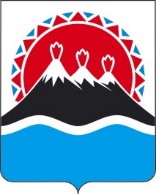 П О С Т А Н О В Л Е Н И ЕПРАВИТЕЛЬСТВА  КАМЧАТСКОГО КРАЯ                   г. Петропавловск-КамчатскийВ соответствии с пунктом 2 части 4 Федерального закона от 5 апреля 2013 года № 44-ФЗ "О контрактной системе в сфере закупок товаров, работ, услуг для обеспечения государственных и муниципальных нужд",  постановлением Правительства Камчатского края от 11.02.2016 № 33-П "Об утверждении Требований к порядку разработки и принятия правовых актов Камчатского края о нормировании в сфере закупок товаров, работ, услуг для обеспечения государственных нужд Камчатского края, содержанию указанных актов и обеспечению их исполнения"ПРАВИТЕЛЬСТВО ПОСТАНОВЛЯЕТ:1. Утвердить прилагаемые:Правила определения требований к закупаемым заказчиками отдельным видам товаров, работ, услуг;нормативы площади помещений в органах государственной власти Камчатского края, подведомственных казенных учреждениях, бюджетных учреждениях и государственных унитарных предприятиях для размещения в них рабочих мест работников;перечень, нормативы количества, потребительские свойства и характеристики средств и услуг связи, программного обеспечения, сетевого оборудования и отдельных материально-технических ресурсов в сфере информационно-коммуникационных технологий;перечень, нормативы количества, потребительские свойства и характеристики мебели, рабочих станций, отдельных материально-технических ресурсов структурных подразделений исполнительных органов государственной власти Камчатского края, подведомственных казенных учреждений, бюджетных учреждений и государственных унитарных предприятий, необходимых для обеспечения комфортных условий работы;перечень, нормативы количества, потребительские свойства и характеристики бумажной продукции и канцелярских принадлежностей;перечень, нормативы количества, потребительские свойства и характеристики хозяйственных товаров и товаров для бытовых нужд;перечень, нормативы количества, потребительские свойства и характеристики товаров на проведение мероприятий.2. Установить, что указанные в абзацах 3 - 8 пункта 1 настоящего постановления нормативы распространяются на вновь приобретаемые товары, работы и услуги (далее - материально-технические ресурсы) с учетом их наличия и норм износа.3. Запретить замену:вычислительной техники и оргтехники до истечения гарантийного срока;иных видов материально-технических ресурсов до полного их износа.4. Исполнительным органам государственной власти Камчатского края, подведомственным казенным учреждениям, бюджетным учреждениям, государственным унитарным предприятиям планировать и осуществлять закупки материально-технических ресурсов для реализации полномочий в рамках закрепленных функций государственного управления с учетом нормативов, утвержденных настоящим постановлением, в пределах средств, предусмотренных на содержание указанных органов, учреждений и предприятий.5. Рекомендовать иным государственным органам Камчатского края, территориальному фонду обязательного медицинского страхования Камчатского края руководствоваться утвержденными настоящим постановлением Правилами определения требований к закупаемым заказчиками отдельным видам товаров, работ, услуг, перечнями и нормативами количества, потребительскими свойствами и иными характеристиками материально-технических ресурсов при расчете нормативных затрат на обеспечение функций иных органов государственной власти Камчатского края и территориального фонда обязательного медицинского страхования Камчатского края.6. Рекомендовать органам местного самоуправления применять утвержденные настоящим постановлением Правила определения требований к закупаемым заказчиками отдельным видам товаров, работ, услуг, перечни и нормативы количества, потребительские свойства и характеристики материально-технических ресурсов для создания условий труда работников органов местного самоуправления и подведомственных муниципальных казенных учреждений, бюджетных учреждений и муниципальных унитарных предприятий.7. Контроль за исполнением настоящего постановления возложить на исполнительные органы государственной власти Камчатского края.8. Признать утратившим силу постановление Правительства Камчатского края от 21.06.2016 № 232 «Об утверждении правил определения требований к закупаемым исполнительными органами государственной власти Камчатского края и подведомственными им краевыми казенными, бюджетными учреждениями и государственными унитарными предприятиями отдельным видам товаров, работ, услуг (в том числе предельных цен товаров, работ, услуг)» 9. Настоящее постановление вступает в силу через 10 дней после дня его официального опубликования.Утверждены постановлением ПравительстваКамчатского краяот                           №ПРАВИЛАОПРЕДЕЛЕНИЯ ТРЕБОВАНИЙ К ЗАКУПАЕМЫМ ЗАКАЗЧИКАМИОТДЕЛЬНЫМ ВИДАМ ТОВАРОВ, РАБОТ, УСЛУГ1. Требования к закупаемым заказчиками - органами государственной власти Камчатского края и подведомственными им казенными учреждениями, бюджетными учреждениями и государственными унитарными предприятиями отдельным видам товаров, работ, услуг (далее - Требования) утверждаются в форме перечня отдельных видов товаров, работ, услуг, в отношении которых устанавливаются нормативы количества, потребительские свойства (в том числе характеристики качества) и иные характеристики, имеющие влияние на цену отдельных видов товаров, работ, услуг.2. Органы государственной власти Камчатского края и подведомственные им казенные учреждения, бюджетные учреждения и государственные унитарные предприятия обязаны соблюдать Требования.3. Требования определяются с учетом категорий и (или) групп должностей работников.4. Органы государственной власти Камчатского края на основании утвержденного нормативным правовым актом Правительства Камчатского края перечня отдельных видов товаров, работ, услуг (далее - обязательный перечень) утверждают требования к закупаемым ими и подведомственными им казенными и бюджетными учреждениями, государственными унитарными предприятиями отдельным видам товаров, работ, услуг, включающие перечень отдельных видов товаров, работ, услуг, нормативы количества, их потребительские свойства (в том числе характеристики качества) и иные характеристики (далее - ведомственный перечень).При этом значения характеристик (свойств) отдельных видов товаров, работ, услуг, включенных в ведомственный перечень, не могут превышать предельные значения нормативов количества, потребительских свойств (в том числе характеристики качества) и иных характеристик, установленных в обязательном перечне.5. Обязательный и ведомственный перечни должны позволять обеспечить государственные нужды, но не приводить к закупкам товаров, работ, услуг, которые имеют избыточные потребительские свойства (функциональные, эргономические, эстетические, технологические, экологические свойства, свойства надежности и безопасности, значения которых не обусловлены их пригодностью для эксплуатации и потребления в целях оказания государственных услуг (выполнения работ) и реализации государственных функций) или являются предметами роскоши в соответствии с законодательством Российской Федерации.6. Используемые при формировании обязательного и ведомственного перечней значения потребительских свойств (в том числе характеристики качества) и иных характеристик отдельных видов товаров, работ, услуг устанавливаются в количественных и (или) качественных показателях с указанием (при необходимости) единицы измерения в соответствии с Общероссийским классификатором единиц измерения.Количественные и (или) качественные показатели характеристик (свойств) отдельных видов товаров, работ, услуг могут быть выражены в виде точного значения, диапазона значений или запрета на применение таких характеристик (свойств).7. Форма составления ведомственных перечней аналогична форме обязательных перечней, утвержденных настоящим постановлением.8. Отдельные виды товаров, работ, услуг, не включенные в обязательный перечень, подлежат включению в ведомственный перечень при условии, если средняя арифметическая сумма значений следующих критериев превышает 20 процентов:а) доля оплаты по отдельному виду товаров, работ, услуг (в соответствии с графиками платежей) по контрактам, информация о которых включена в реестр контрактов, заключенных заказчиками, и реестр контрактов, содержащих сведения, составляющие государственную тайну, государственным органом и подведомственными им казенными учреждениями, бюджетными учреждениями и государственными унитарными предприятиями в общем объеме оплаты по контрактам, включенным в указанные реестры (по графикам платежей), заключенным соответствующими государственными органами и подведомственными им казенными учреждениями, бюджетными учреждениями и государственными унитарными предприятиями;б) доля контрактов на закупку отдельных видов товаров, работ, услуг государственных органов и подведомственных им казенных учреждений, бюджетных учреждений и государственных унитарных предприятий в общем количестве контрактов на приобретение товаров, работ, услуг, заключаемых соответствующими государственными органами и подведомственными им казенными учреждениями, бюджетными учреждениями и государственными унитарными предприятиями.Утверждены постановлением ПравительстваКамчатского краяот                           №НОРМАТИВЫПЛОЩАДИ ПОМЕЩЕНИЙ В ОРГАНАХ ГОСУДАРСТВЕННОЙ ВЛАСТИКАМЧАТСКОГО КРАЯ, ПОДВЕДОМСТВЕННЫХ КАЗЕННЫХУЧРЕЖДЕНИЯХ, БЮДЖЕТНЫХ УЧРЕЖДЕНИЯХ И ГОСУДАРСТВЕННЫХУНИТАРНЫХ ПРЕДПРИЯТИЯХ ДЛЯ РАЗМЕЩЕНИЯВ НИХ РАБОЧИХ МЕСТ РАБОТНИКОВТаблица 1Площадь кабинетов и приемных руководителей организацийПримечание: Допускается устройство общей приемной при кабинетах руководителя.Таблица 2Площадь кабинетов руководителейструктурных подразделений и их сотрудниковТаблица 3Расчетные нормативы помещений: для совещаний,информационно-технического назначения, помещений входнойгруппы и санитарно-бытового обслуживанияУтверждены постановлением ПравительстваКамчатского краяот                           №ПЕРЕЧЕНЬ, НОРМАТИВЫ КОЛИЧЕСТВА, ПОТРЕБИТЕЛЬСКИЕ СВОЙСТВАИ ХАРАКТЕРИСТИКИ СРЕДСТВ И УСЛУГ СВЯЗИ, ПРОГРАММНОГООБЕСПЕЧЕНИЯ, СЕТЕВОГО ОБОРУДОВАНИЯ И ОТДЕЛЬНЫХМАТЕРИАЛЬНО-ТЕХНИЧЕСКИХ РЕСУРСОВ В СФЕРЕИНФОРМАЦИОННО-КОММУНИКАЦИОННЫХ ТЕХНОЛОГИЙУтверждены постановлением ПравительстваКамчатского краяот                           №ПЕРЕЧЕНЬ, НОРМАТИВЫ КОЛИЧЕСТВА, ПОТРЕБИТЕЛЬСКИЕ СВОЙСТВАИ ХАРАКТЕРИСТИКИ МЕБЕЛИ, РАБОЧИХ СТАНЦИЙ, ОТДЕЛЬНЫХМАТЕРИАЛЬНО-ТЕХНИЧЕСКИХ РЕСУРСОВ СТРУКТУРНЫХ ПОДРАЗДЕЛЕНИЙОРГАНОВ ГОСУДАРСТВЕННОЙ ВЛАСТИ КАМЧАТСКОГО КРАЯ,ПОДВЕДОМСТВЕННЫХ КАЗЕННЫХ УЧРЕЖДЕНИЙ, БЮДЖЕТНЫХ УЧРЕЖДЕНИЙИ ГОСУДАРСТВЕННЫХ УНИТАРНЫХ ПРЕДПРИЯТИЙ, НЕОБХОДИМЫХДЛЯ ОБЕСПЕЧЕНИЯ КОМФОРТНЫХ УСЛОВИЙ РАБОТЫУтверждены постановлением ПравительстваКамчатского краяот                           №ПЕРЕЧЕНЬ, НОРМАТИВЫ КОЛИЧЕСТВА,ПОТРЕБИТЕЛЬСКИЕ СВОЙСТВА И ХАРАКТЕРИСТИКИБУМАЖНОЙ ПРОДУКЦИИ И КАНЦЕЛЯРСКИХ ПРИНАДЛЕЖНОСТЕЙУтверждены постановлением ПравительстваКамчатского краяот                           №ПЕРЕЧЕНЬ, НОРМАТИВЫ КОЛИЧЕСТВА,ПОТРЕБИТЕЛЬСКИЕ СВОЙСТВА И ХАРАКТЕРИСТИКИХОЗЯЙСТВЕННЫХ ТОВАРОВ И ТОВАРОВ ДЛЯ БЫТОВЫХ НУЖДУтверждены постановлением ПравительстваКамчатского краяот                           №ПЕРЕЧЕНЬ, НОРМАТИВЫ КОЛИЧЕСТВА,ПОТРЕБИТЕЛЬСКИЕ СВОЙСТВА И ХАРАКТЕРИСТИКИТОВАРОВ НА ПРОВЕДЕНИЕ МЕРОПРИЯТИЙ--------------------------------<*> В случае участия в мероприятии клиентских групп гостей (VIP) обеспечение дополнительным оборудованием (кресла, стулья повышенной комфортности, диваны, сервировочные столы и др.) проходит отдельное согласование.<**> Обеспечение оборудованием, предназначенным для питания участников мероприятия (холодильник, кофемашина, печи СВЧ и др.), осуществляется в случае, если мероприятие проходит не на территории Камчатского края.В случае необходимости приобретения сувенирной (подарочной) продукции предлагается исходить из 5 комплектов.[Дата регистрации]№[Номер документа]Об утверждении правил определения требований к закупаемым заказчиками отдельным видам товаров, работ, услуг, перечней и нормативов количества товаров, работ, услуг, их потребительских свойств и иных характеристик, применяемых при расчете нормативных затрат на обеспечение функций исполнительных органов государственной власти Камчатского края, подведомственных казенных и бюджетных учреждений и государственных унитарных предприятий при закупке ими отдельных видов товаров, работ и услугПредседатель Правительства - Первый вице-губернатор Камчатского края[горизонтальный штамп подписи 1]А.О. КузнецовN п/пНазначение помещенийПлощадь, кв. метров1.Кабинет руководителя организации362.Кабинет первого заместителя руководителя организации243.Кабинет заместителя руководителя организации184.Кабинет помощника руководителя (советника) организации125.Приемная руководителя организации12N п/пНазначение помещенийПлощадь, кв. метровПримечание12341.Начальник управления112.Заместитель начальника управления 113.Начальник отдела11при численности сотрудников отдела до четырех человек вместе с начальником рабочее место начальника размещается в помещении отдела4.Сотрудник отдела6при численности сотрудников отдела до четырех человек сотрудники подразделений размещаются в одном помещении5.Сотрудник, ведущий индивидуальный прием посетителей (юристы, работники органов соцзащиты и др.)9N п/пНазначение помещенийРасчетная единицаПлощадь на расчетную единицу, кв. метровПримечание123451Рабочие помещения и помещения для совещанийРабочие помещения и помещения для совещанийРабочие помещения и помещения для совещанийРабочие помещения и помещения для совещаний1.1.Помещение для совещанийодно посадочное место0,8на 50 человек, включая 25 мест вокруг стола1.2.Конференц-залодно посадочное место0,8на 100 мест, при численности меньше 100 человек - по формуле: N x 0,8,где N - штатная численность1.3.Комната для президиумана конференц-залне более 121.4.Помещение для инвентаря и мебелиодно место в конференц-зале0,03не менее 8 кв. метров1.5.Эстрада конференц-залаодно место в конференц-зале32Помещения информационно-технического назначенияПомещения информационно-технического назначенияПомещения информационно-технического назначенияПомещения информационно-технического назначения2.1.Техническая библиотека с информацией на бумажных носителях, в том числе:2.1.1.читальный залодно место2,710 процентов от численности сотрудников2.1.2.книгохранилище1000 единиц хранения2,52.1.3.служебное помещениеодно рабочее место42.1.4.зона приема и выдачи литературыодно рабочее место5при общей площади технической библиотеки не более 90 кв. метров указанные помещения и планировочные зоны объединяют в одно помещение (в том числе размещается компьютер)2.1.5.зона каталога и выставки новых поступлений6при общей площади технической библиотеки не более 90 кв. метров указанные помещения и планировочные зоны объединяют в одно помещение (в том числе размещается компьютер)2.2.Архив, в том числе:2.2.1.хранилище1000 единиц хранения2,52.2.2.рабочее помещениеодно рабочее место4архив площадью не более 54 кв. метра размещают в одном помещении, если другое не предусмотрено заданием на проектирование (в том числе размещается компьютер)2.3.Экспедицияодно рабочее место6при документообороте более 5 тысяч исходящих документов в год категории ДСП и выше3Помещения подразделения вычислительной и копировально-множительной техникиПомещения подразделения вычислительной и копировально-множительной техникиПомещения подразделения вычислительной и копировально-множительной техникиПомещения подразделения вычислительной и копировально-множительной техники3.1.Размещение серверного оборудованияна 1 сервер4для одного сервера3.2.Размещение диагностируемого оборудованияна 1 сервер4для одной единицы диагностируемого оборудования3.3.Монтажный шкаф (для монитора, концентратора, АТС, радиоузла и другого оборудования)на 1 шкаф23.4.Копировально-множительная служба, в том числе помещение для приема и выдачи заказоврабочее место63.5.Помещение для копировально-множительного оборудованияна одну единицу34Общие помещенияОбщие помещенияОбщие помещенияОбщие помещения4.1.Вестибюльна одного сотрудника0,2не менее 18 кв. метров без учета гардероба для верхней одежды4.2.Гардероб верхней одежды при вестибюлена один крючок вешалки0,1в зданиях количество крючков устанавливается из расчета численность сотрудников плюс 10 - 20 процентов - для посетителей плюс 80 процентов количества мест в конференц-зале, если при нем нет специального гардероба. При наличии шкафов для верхней одежды в рабочих помещениях и кабинетах количество крючков рассчитывается только для посетителей (численность сотрудников в расчете принимается только при отсутствии в кабинетах шкафов для одежды и обуви)4.3.Гардероб верхней одежды при конференц-залена один крючок вешалки0,1количество крючков равно количеству мест в зале4.4.Помещение службы безопасности и охраны (пост охраны)на одно рабочее место в смену4,54.5.Бюро пропусковна одно рабочее место4,5при пропускном режиме4.6.Помещение бюро пропусковна одно окно6количество окон (рабочих мест) определяется заданием на проектирование4.7.Помещения ожидания для посетителейна одного человека1,5 кв. метра при численности посетителей до 20 человекпомещения ожидания могут совмещаться с холлами и коридорами, примыкающими к кабинетам, в которых ведется прием (площадь рассчитывается в предположении указанной части посетителей в течение одного часа)5Санитарно-бытовые помещенияСанитарно-бытовые помещенияСанитарно-бытовые помещенияСанитарно-бытовые помещения5.1.Комната приема пищи или столоваяна одного человека0,8при численности сотрудников до 200 человек5.2.Гардероб домашней и рабочей одежды для обслуживающего и эксплуатационного персоналана одного человека1,45.3.Комната отдыха обслуживающего и эксплуатационного персоналана одного человека0,3не менее 4 кв. метров5.4.Кладовая оборудования и инвентаря, канцелярских принадлежностей, бумаг24в этом же помещении находится рабочее место кладовщика5.5.Медпунктпри списочной численности 50 - 150 человек12если медпункт предусмотрен в организационной структуре организации5.5.Медпунктпри списочной численности 151 - 300 человек18если медпункт предусмотрен в организационной структуре организации5.6.Помещение уборочного инвентаряна 400 кв. метров этажа0,8не менее 3 кв. метров. При площади этажа менее 400 кв. метров одно помещение на два смежных этажа5.7.Помещения для активного отдыха, в том числе для спорта1 процент от общей площади помещений в здании1 процент от общей площади помещений в зданииесли предусмотрено заданием на проектированиеПримечания:1. Нормативы площади распространяются и на территориально обособленные структурные подразделения, и на территориально обособленные рабочие места.2. Общая площадь в расчете на одного работника организации рассчитывается исходя из общей площади здания в соответствии с его конструктивными особенностями (коридоры, лестничные пролеты, лифтовые шахты, технические этажи). В состав площади, приходящейся на одного работника, входит также площадь, занимаемая книжным шкафом и шкафом для одежды и обуви. Книжный шкаф рассчитывается исходя из 1 полки площадью 0,7 кв. метра на одного работника. Шкаф для одежды - 3 плечика для одежды на одного работника - 0,3 кв. метра с посетителем.Примечания:1. Нормативы площади распространяются и на территориально обособленные структурные подразделения, и на территориально обособленные рабочие места.2. Общая площадь в расчете на одного работника организации рассчитывается исходя из общей площади здания в соответствии с его конструктивными особенностями (коридоры, лестничные пролеты, лифтовые шахты, технические этажи). В состав площади, приходящейся на одного работника, входит также площадь, занимаемая книжным шкафом и шкафом для одежды и обуви. Книжный шкаф рассчитывается исходя из 1 полки площадью 0,7 кв. метра на одного работника. Шкаф для одежды - 3 плечика для одежды на одного работника - 0,3 кв. метра с посетителем.Примечания:1. Нормативы площади распространяются и на территориально обособленные структурные подразделения, и на территориально обособленные рабочие места.2. Общая площадь в расчете на одного работника организации рассчитывается исходя из общей площади здания в соответствии с его конструктивными особенностями (коридоры, лестничные пролеты, лифтовые шахты, технические этажи). В состав площади, приходящейся на одного работника, входит также площадь, занимаемая книжным шкафом и шкафом для одежды и обуви. Книжный шкаф рассчитывается исходя из 1 полки площадью 0,7 кв. метра на одного работника. Шкаф для одежды - 3 плечика для одежды на одного работника - 0,3 кв. метра с посетителем.Примечания:1. Нормативы площади распространяются и на территориально обособленные структурные подразделения, и на территориально обособленные рабочие места.2. Общая площадь в расчете на одного работника организации рассчитывается исходя из общей площади здания в соответствии с его конструктивными особенностями (коридоры, лестничные пролеты, лифтовые шахты, технические этажи). В состав площади, приходящейся на одного работника, входит также площадь, занимаемая книжным шкафом и шкафом для одежды и обуви. Книжный шкаф рассчитывается исходя из 1 полки площадью 0,7 кв. метра на одного работника. Шкаф для одежды - 3 плечика для одежды на одного работника - 0,3 кв. метра с посетителем.Примечания:1. Нормативы площади распространяются и на территориально обособленные структурные подразделения, и на территориально обособленные рабочие места.2. Общая площадь в расчете на одного работника организации рассчитывается исходя из общей площади здания в соответствии с его конструктивными особенностями (коридоры, лестничные пролеты, лифтовые шахты, технические этажи). В состав площади, приходящейся на одного работника, входит также площадь, занимаемая книжным шкафом и шкафом для одежды и обуви. Книжный шкаф рассчитывается исходя из 1 полки площадью 0,7 кв. метра на одного работника. Шкаф для одежды - 3 плечика для одежды на одного работника - 0,3 кв. метра с посетителем.N п/пНаименование средств и услуг связи, программного обеспечения, сетевого оборудования и отдельных материально-технических ресурсов в сфере информационно-коммуникационных технологийКоличествоПримечание12341.Средства и услуги связиСредства и услуги связиСредства и услуги связи1.1.Количество абонентских номеров для передачи голосовой информации с абонентской платой, единиц1на подразделение (отдел), на сотрудника при отсутствии автоматической телефонной станции (далее - АТС)1.2.Количество абонентских номеров для передачи голосовой информации, используемых для местных (включая внутризоновые) телефонных соединений, единиц1на подразделение (отдел), на сотрудника при отсутствии АТС1.3.Количество абонентских номеров для передачи голосовой информации, используемых для междугородных телефонных соединений, единиц1на подразделение (отдел), на сотрудника при отсутствии АТС1.4.Количество абонентских номеров для передачи голосовой информации, используемых для международных телефонных соединений, единиц1на подразделение (отдел), на сотрудника при отсутствии АТС1.5.Продолжительность местных (включая внутризоновые) телефонных соединений, минут220на каждого сотрудника в месяц1.6.Продолжительность междугородных телефонных соединений, минут4на каждого сотрудника в месяц1.6.1.Продолжительность междугородных телефонных соединений, минут40на каждого сотрудника в месяц для исполнительных органов государственной власти Камчатского края, ответственных за проведение международного и межрегионального сотрудничества в рамках развития отрасли1.7.Продолжительность международных телефонных соединений, минут4на подразделение (отдел) в месяц1.7.1.Продолжительность международных телефонных соединений, минут40на подразделение (отдел) в месяц для исполнительных органов государственной власти Камчатского края, ответственных за проведение международного и межрегионального сотрудничества в рамках развития отрасли1.8.Количество абонентских номеров оборудования, подключенного к сети мобильной связи <*>, единиц1.8.1.руководитель организации11.8.2.заместители руководителя организации11.9.Количество SIM-карт для передачи данных с использованием информационно-телекоммуникационной сети "Интернет" (далее - сеть "Интернет"), используемых для планшетных компьютеров, единиц1планшетный компьютер только у руководителя организации1.10.Количество каналов передачи данных сети "Интернет"2на организацию1.11.Справочно-правовая система, единиц1на каждую рабочую станцию1.12.Оборудование по обеспечению безопасности информации, единиц2на организацию1.13.Количество аттестуемых объектов (помещений), единиц1на организацию1.14.Количество оборудования (устройств), требующих проверки, единиц1на организацию2.Персональное программное обеспечениеПерсональное программное обеспечениеПерсональное программное обеспечение2.1.Операционная система, лицензия (мультиязычная)1на рабочее место2.2.Программное обеспечение, лицензия1на рабочее место2.3.Антивирусная программа, базовая лицензия русской версии1на рабочее место2.4.Архиватор1на рабочее место3.Серверное программное обеспечениеСерверное программное обеспечениеСерверное программное обеспечение3.1.Операционная система, лицензия1на сервер3.2.Клиентская лицензия1на рабочее место4.Сетевое оборудование, АТССетевое оборудование, АТССетевое оборудование, АТС4.1.Структурированная кабельная система (кабели связи, коммутационное оборудование), в том числе для организации телефонной связи1структурированная кабельная система с разводкой до каждого рабочего места на организацию. 2 порта (1 телефонный и 1 сетевой) на каждое рабочее место. Срок эксплуатации - 25 лет4.2.Универсальный двухпроцессорный сервер2на организацию. Специализированный серверный процессор с возможностью монтажа в стойку. Срок эксплуатации - 7 лет4.3.Телефонная станция на основе межсетевого протокола IP1на организацию. Срок эксплуатации - 15 лет--------------------------------<*> Технические характеристики средств мобильной связи утверждены настоящим документом. Периодичность приобретения средств связи определяется максимальным сроком полезного использования и составляет не менее 5 лет. Объем расходов, рассчитанный с применением нормативных затрат на приобретение мобильной связи, может быть изменен по решению руководителя государственного органа Камчатского края в пределах, утвержденных на эти цели лимитов бюджетных обязательств по соответствующему коду классификации расходов бюджетов.Примечание:Нормативы на информационно-коммуникационные технологии и услуги связи распространяются и на территориально обособленные структурные подразделения, и на территориально обособленные рабочие места.--------------------------------<*> Технические характеристики средств мобильной связи утверждены настоящим документом. Периодичность приобретения средств связи определяется максимальным сроком полезного использования и составляет не менее 5 лет. Объем расходов, рассчитанный с применением нормативных затрат на приобретение мобильной связи, может быть изменен по решению руководителя государственного органа Камчатского края в пределах, утвержденных на эти цели лимитов бюджетных обязательств по соответствующему коду классификации расходов бюджетов.Примечание:Нормативы на информационно-коммуникационные технологии и услуги связи распространяются и на территориально обособленные структурные подразделения, и на территориально обособленные рабочие места.--------------------------------<*> Технические характеристики средств мобильной связи утверждены настоящим документом. Периодичность приобретения средств связи определяется максимальным сроком полезного использования и составляет не менее 5 лет. Объем расходов, рассчитанный с применением нормативных затрат на приобретение мобильной связи, может быть изменен по решению руководителя государственного органа Камчатского края в пределах, утвержденных на эти цели лимитов бюджетных обязательств по соответствующему коду классификации расходов бюджетов.Примечание:Нормативы на информационно-коммуникационные технологии и услуги связи распространяются и на территориально обособленные структурные подразделения, и на территориально обособленные рабочие места.--------------------------------<*> Технические характеристики средств мобильной связи утверждены настоящим документом. Периодичность приобретения средств связи определяется максимальным сроком полезного использования и составляет не менее 5 лет. Объем расходов, рассчитанный с применением нормативных затрат на приобретение мобильной связи, может быть изменен по решению руководителя государственного органа Камчатского края в пределах, утвержденных на эти цели лимитов бюджетных обязательств по соответствующему коду классификации расходов бюджетов.Примечание:Нормативы на информационно-коммуникационные технологии и услуги связи распространяются и на территориально обособленные структурные подразделения, и на территориально обособленные рабочие места.N п/пНаименование мебели, рабочих станций, отдельных материально-технических ресурсовКоличество, единицХарактеристика (требования)12341.Кабинет руководителя организацииКабинет руководителя организацииКабинет руководителя организации1.1.Стол руководителя1массив древесины "ценных" пород (твердолиственных и тропических) или древесина хвойных и мягколиственных пород (береза, лиственница, сосна, ель)1.1.Стол руководителя1размер не более 80 x 160 x 100 (В x Ш x Г) см1.1.Стол руководителя1срок эксплуатации - 15 лет1.2.Стол приставной (брифинг)1массив древесины "ценных" пород (твердолиственных и тропических) или древесина хвойных и мягколиственных пород (береза, лиственница, сосна, ель)1.2.Стол приставной (брифинг)1размер не более 70 x 100 x 70 (В x Ш x Г) см1.2.Стол приставной (брифинг)1срок эксплуатации - 15 лет1.3.Стол под оргтехнику, компьютер1массив древесины "ценных" пород (твердолиственных и тропических) или древесина хвойных и мягколиственных пород (береза, лиственница, сосна, ель)1.3.Стол под оргтехнику, компьютер1размер не более 80 x 140 x 100 (В x Ш x Г) см1.3.Стол под оргтехнику, компьютер1срок эксплуатации - 15 лет1.4.Стол для переговоров1массив древесины "ценных" пород (твердолиственных и тропических) или древесина хвойных и мягколиственных пород (береза, лиственница, сосна, ель)1.4.Стол для переговоров1размер не более 80 x 350 x 120 (В x Ш x Г) см1.4.Стол для переговоров1срок эксплуатации - 15 лет1.5.Тумба для бумаг1массив древесины "ценных" пород (твердолиственных и тропических) или древесина хвойных и мягколиственных пород (береза, лиственница, сосна, ель)1.5.Тумба для бумаг1срок эксплуатации - 15 лет1.6.Стенка офисная1массив древесины "ценных" пород (твердолиственных и тропических) или древесина хвойных и мягколиственных пород (береза, лиственница, сосна, ель)1.6.Стенка офисная1размер не более 250 x 350 x 50 (В x Ш x Г) см1.6.Стенка офисная1срок эксплуатации - 15 лет1.7.Шкаф для документов2массив древесины "ценных" пород (твердолиственных и тропических) или древесина хвойных и мягколиственных пород (береза, лиственница, сосна, ель)1.7.Шкаф для документов2размер 220 x 70 x 50 (В x Ш x Г) см1.7.Шкаф для документов2срок эксплуатации - 15 лет1.8.Шкаф для верхней одежды1массив древесины "ценных" пород (твердолиственных и тропических) или древесина хвойных и мягколиственных пород (береза, лиственница, сосна, ель)1.8.Шкаф для верхней одежды1размер не более 240 x 100 x 60 (В x Ш x Г) см, двустворчатый, наличие металлической штанги для одежды1.8.Шкаф для верхней одежды1срок эксплуатации - 15 лет1.9.Кресло для руководителя1основа - металлическая или деревянная, с подлокотниками, с регулируемыми механизмом по высоте (газ-лифт) и углом наклона (механизм качания)1.9.Кресло для руководителя1обивка - кожа натуральная или искусственная, мебельный (искусственный) мех, искусственная замша (микрофибра), ткань1.9.Кресло для руководителя1срок эксплуатации - 7 лет1.10.Стулья для посетителей12на металлическом каркасе с мягким сиденьем, жесткой спинкой, обивка из ткани1.10.Стулья для посетителей12срок эксплуатации - 7 лет1.11.Сейф1металлический, огнестойкий, взломостойкий, с кодовым электронным замком1.11.Сейф1размер не более 50 x 50 x 50 (В x Ш x Г) см1.11.Сейф1срок эксплуатации - 25 лет1.12.Уничтожитель бумаги (шредер)1срок эксплуатации - 5 лет1.13.Рабочая станция1тип - моноблок, устройство ввода1.13.Рабочая станция1размер экрана - 24 дюйма1.13.Рабочая станция1частота процессора - 3,5 ГГц1.13.Рабочая станция1размер оперативной памяти - 8 ГБ1.13.Рабочая станция1объем накопителя - 1 ТБ1.13.Рабочая станция1оптический привод - DVD-RW1.13.Рабочая станция1тип видеоадаптера - интегрированный1.13.Рабочая станция1устройства ввода/вывода - беспроводные1.13.Рабочая станция1срок эксплуатации - 7 лет1.14.Планшетный компьютер1размер и тип экрана - 8 - 10 дюймов1.14.Планшетный компьютер1частота процессора - 2 ГГц1.14.Планшетный компьютер1размер оперативной памяти - 4 ГБ1.14.Планшетный компьютер1объем накопителя - 32 ГБ1.14.Планшетный компьютер1тип жесткого диска - встроенный, карта памяти microSD1.14.Планшетный компьютер1наличие модулей - Wi-Fi, Bluetooth поддержки 3G (UMTS)1.14.Планшетный компьютер1время работы - 8 часов1.14.Планшетный компьютер1операционная система - iOS/Android1.14.Планшетный компьютер1срок эксплуатации - 7 лет1.15.Многофункциональное устройство1метод печати - лазерный1.15.Многофункциональное устройство1разрешение сканирования - 1200 x 1200 точек/дюйм1.15.Многофункциональное устройство1тип печати - цветной1.15.Многофункциональное устройство1двусторонняя печать1.15.Многофункциональное устройство1максимальный формат - А41.15.Многофункциональное устройство1скорость печати - 30 страниц/минуту1.15.Многофункциональное устройство1интерфейс USB, Ethernet1.15.Многофункциональное устройство1встроенный картридер1.15.Многофункциональное устройство1срок эксплуатации - 7 лет1.16.Мобильный телефон для сотовой связи1тип устройства - смартфон1.16.Мобильный телефон для сотовой связи1поддерживаемые стандарты - GSM, LTE1.16.Мобильный телефон для сотовой связи1операционная система - iOS, Android1.16.Мобильный телефон для сотовой связи1время работы в разговоре - не менее 10 часов1.16.Мобильный телефон для сотовой связи1метод управления - сенсорный1.16.Мобильный телефон для сотовой связи1количество SIM-карт - 21.16.Мобильный телефон для сотовой связи1наличие модулей и интерфейсов - Wi-Fi, Bluetooth, USB, GPS1.16.Мобильный телефон для сотовой связи1срок эксплуатации - 5 лет1.17.Телефонный аппарат кнопочный2количество телефонных аппаратов: с выделенным каналом - 1, с выходом на внутреннюю, городскую и междугородную связь с функцией конференц-связи с системной консолью - 1. Срок эксплуатации - 5 лет1.18.Кондиционер1настенная сплит-система с функциями обогрева, охлаждения, вентиляции воздуха, автоматическим поддержанием температуры, регулировкой направления воздушного потока, управление с пульта. Срок эксплуатации - 10 лет1.19.Настольная лампа1со светодиодной лампой. Срок эксплуатации - 5 лет1.20.Портрет Президента Российской Федерации1размер 40 x 60 см. Срок эксплуатации - 6 лет1.21.Флаг Российской Федерации1большой. Срок эксплуатации - 10 лет1.22.Флаг Камчатского края1большой. Срок эксплуатации - 10 лет1.23.Герб Российской Федерации1размер 20 x 30 см. Срок эксплуатации - 10 лет1.24.Герб Камчатского края1размер 20 x 30 см. Срок эксплуатации - 10 лет1.25.Ковер (ковровая дорожка)1по размеру кабинета. Срок эксплуатации - 5 лет1.26.Светильник потолочный (люстра)1срок эксплуатации - 10 лет1.27.Настольный набор руководителя1из дерева, состоящий из 7-10 предметов. Срок эксплуатации - 5 лет1.28.Зеркало1в раме. Срок эксплуатации - 10 лет1.29.Вешалка-плечики5деревянные или пластиковые для одежды. Срок эксплуатации - 3 года1.30.Напольная вешалка для костюма1деревянная. Срок эксплуатации - 3 года1.31.Набор для воды1графин и 6 стаканов из стекла. Срок эксплуатации - 2 года1.32.Шторы (жалюзи)1по размеру окна. Срок эксплуатации - 5 лет1.33.Книги50срок эксплуатации - 5 лет2.Комната отдыха руководителя организацииКомната отдыха руководителя организацииКомната отдыха руководителя организации2.1.Набор мягкой мебели1комплект из одного дивана и двух кресел2.1.Набор мягкой мебели1обивка - кожа натуральная или искусственная, мебельный (искусственный) мех, искусственная замша (микрофибра), ткань2.1.Набор мягкой мебели1срок эксплуатации - 15 лет2.2.Тумба под телевизор1массив древесины "ценных" пород (твердолиственных и тропических) или древесина хвойных и мягколиственных пород (береза, лиственница, сосна, ель)2.2.Тумба под телевизор1размер не более 60 x 100 x 60 (В x Ш x Г) см с закрытыми полками для хранения чайного и кофейного набора2.2.Тумба под телевизор1срок эксплуатации - 15 лет2.3.Стол журнальный1массив древесины "ценных" пород (твердолиственных и тропических) или древесина хвойных и мягколиственных пород (береза, лиственница, сосна, ель)2.3.Стол журнальный1срок эксплуатации - 15 лет2.4.Холодильник малой вместимости1объем не более 120 литров. Срок эксплуатации - 10 лет2.5.Кондиционер1настенная сплит-система с функциями обогрева, охлаждения, вентиляции воздуха, автоматическим поддержанием температуры, регулировкой направления воздушного потока, управление с пульта. Срок эксплуатации - 10 лет2.6.Чайный набор. Чайные ложки1на 12 персон. Срок эксплуатации - 2 года2.7.Кофейный набор. Кофейные ложки1на 12 персон. Срок эксплуатации - 2 года2.8.Чайник электрический1срок эксплуатации - 3 года2.9.Телевизор1тип дисплея - ЖК, LED. Диагональ - не более 32 дюймов. Срок эксплуатации - 10 лет2.10.Шторы (жалюзи)1по размеру окна. Срок эксплуатации - 5 лет3.Приемная руководителя организацииПриемная руководителя организацииПриемная руководителя организации3.1.Стойка-ресепшн со столешницей, полками, тумбочкой для бумаг1материал - ДВП, ДСП, ЛДСП, МДФ3.1.Стойка-ресепшн со столешницей, полками, тумбочкой для бумаг1размер не более 116 x 250 x 90 (В x Ш x Г) см3.1.Стойка-ресепшн со столешницей, полками, тумбочкой для бумаг1срок эксплуатации - 15 лет3.2.Стол (тумба) под оргтехнику1материал - ДВП, ДСП, ЛДСП, МДФ3.2.Стол (тумба) под оргтехнику1размер не более 80 x 140 x 70 (В x Ш x Г) см3.2.Стол (тумба) под оргтехнику1срок эксплуатации - 15 лет3.3.Шкаф для документов1материал - ДВП, ДСП, ЛДСП, МДФ3.3.Шкаф для документов1размер 220 x 70 x 50 (В x Ш x Г) см3.3.Шкаф для документов1срок эксплуатации - 15 лет3.4.Шкаф для верхней одежды (шкаф-купе)1материал - ДВП, ДСП, ЛДСП, МДФ3.4.Шкаф для верхней одежды (шкаф-купе)1размер не более 240 x 200 x 60 (В x Ш x Г) см, наличие металлической штанги для одежды, полки для головных уборов, плечики для верхней одежды на 12 человек3.4.Шкаф для верхней одежды (шкаф-купе)1срок эксплуатации - 15 лет3.5.Стул рабочий1с мягким сиденьем, жесткой спинкой, обивка из ткани (искусственной кожи)3.5.Стул рабочий1срок эксплуатации - 7 лет3.6.Стул для посетителей4с мягким сиденьем, жесткой спинкой, обивка из ткани (искусственной кожи)3.6.Стул для посетителей4срок эксплуатации - 7 лет3.7.Кондиционер1настенная сплит-система с функциями обогрева, охлаждения, вентиляции воздуха, автоматическим поддержанием температуры, регулировкой направления воздушного потока, управление с пульта. Срок эксплуатации - 10 лет3.8.Рабочая станция1тип - системный блок, монитор, устройство ввода-вывода3.8.Рабочая станция1размер монитора - 22 дюйма3.8.Рабочая станция1частота процессора - 3,5 ГГц3.8.Рабочая станция1размер оперативной памяти - 4 ГБ3.8.Рабочая станция1объем накопителя - 500 ГБ3.8.Рабочая станция1оптический привод - DVD-RW3.8.Рабочая станция1тип видеоадаптера - интегрированный3.8.Рабочая станция1срок эксплуатации - 7 лет3.8.1.Монитор1размер монитора - 22 дюйма3.8.1.Монитор1срок эксплуатации - 7 лет3.8.2.Системный блок1частота процессора - 3,5 ГГц3.8.2.Системный блок1размер оперативной памяти - 4 ГБ3.8.2.Системный блок1объем накопителя - 500 ГБ3.8.2.Системный блок1оптический привод - DVD-RW3.8.2.Системный блок1тип видеоадаптера - интегрированный3.8.2.Системный блок1срок эксплуатации - 7 лет3.8.3.Запасные части (устройства ввода-вывода)13.9.Многофункциональное устройство1метод печати - лазерный3.9.Многофункциональное устройство1разрешение сканирования - 1200 x 1200 точек/дюйм3.9.Многофункциональное устройство1тип печати - черно-белый3.9.Многофункциональное устройство1двусторонняя печать3.9.Многофункциональное устройство1максимальный формат - А43.9.Многофункциональное устройство1скорость печати - 30 страниц/минуту3.9.Многофункциональное устройство1интерфейс USB, Ethernet3.9.Многофункциональное устройство1встроенный картридер3.9.Многофункциональное устройство1срок эксплуатации - 7 лет3.10.Телефонный аппарат кнопочный2количество телефонных аппаратов с системной консолью: с выходом на внутреннюю связь - 1,с выходом на городскую и междугородную связь - 13.11.Факсимильный аппарат1печать на листах, лазерная или методом термопереноса, с автоответчиком, с записной книжкой на 100 - 200 номеров. Срок эксплуатации - 5 лет3.12.Уничтожитель бумаги (шредер)1срок эксплуатации - 5 лет3.13.Кулер1напольный с функцией охлаждения и нагрева. Срок эксплуатации - 5 лет3.14.Холодильник малой вместимости1объем не более 120 литров. Срок эксплуатации - 10 лет3.15.Настольный набор1пластиковый. Срок эксплуатации - 5 лет3.16.Печь СВЧ1отдельно стоящая. Электронное управление. Мощность до 800 Вт, объем 17 литров. Срок эксплуатации - 5 лет3.17.Набор для воды1графин и 6 стаканов из стекла. Срок эксплуатации - 2 года3.18.Чайный набор, чайные ложки1на 6 персон. Срок эксплуатации - 2 года3.19.Кофейный набор. Кофейные ложки1на 6 персон. Срок эксплуатации - 2 года3.20.Чайник электрический1срок эксплуатации - 3 года3.21.Часы настенные1кварцевые. Срок эксплуатации - 10 лет3.22.Ковер (ковровая дорожка)1по размеру кабинета. Срок эксплуатации - 5 лет3.23.Вешалка-плечики12деревянные или пластиковые для одежды. Срок эксплуатации - 3 года3.24.Зеркало1в раме. Срок эксплуатации - 10 лет3.25.Шторы (жалюзи)1по размеру окна. Срок эксплуатации - 5 лет4.Кабинет заместителя руководителя организацииКабинет заместителя руководителя организацииКабинет заместителя руководителя организации4.1.Стол письменный1древесина хвойных и мягколиственных пород (береза, лиственница, сосна, ель)4.1.Стол письменный1размер не более 80 x 160 x 100 (В x Ш x Г) см4.1.Стол письменный1срок эксплуатации - 15 лет4.2.Стол приставной (брифинг)1древесина хвойных и мягколиственных пород (береза, лиственница, сосна, ель)4.2.Стол приставной (брифинг)1размер не более 70 x 100 x 70 (В x Ш x Г) см4.2.Стол приставной (брифинг)1срок эксплуатации - 15 лет4.3.Стол под оргтехнику, компьютер1древесина хвойных и мягколиственных пород (береза, лиственница, сосна, ель)4.3.Стол под оргтехнику, компьютер1размер не более 80 x 140 x 100 (В x Ш x Г) см4.3.Стол под оргтехнику, компьютер1срок эксплуатации - 15 лет4.4.Стол для переговоров1древесина хвойных и мягколиственных пород (береза, лиственница, сосна, ель)4.4.Стол для переговоров1размер не более 80 x 210 x 120 (В x Ш x Г) см4.4.Стол для переговоров1срок эксплуатации - 15 лет4.5.Тумба для бумаг1древесина хвойных и мягколиственных пород (береза, лиственница, сосна, ель)4.5.Тумба для бумаг1срок эксплуатации - 15 лет4.6.Шкаф для документов2древесина хвойных и мягколиственных пород (береза, лиственница, сосна, ель)4.6.Шкаф для документов2размер 220 x 70 x 50 (В x Ш x Г) см4.6.Шкаф для документов2срок эксплуатации - 15 лет4.7.Шкаф для верхней одежды1древесина хвойных и мягколиственных пород (береза, лиственница, сосна, ель)4.7.Шкаф для верхней одежды1размер не более 240 x 100 x 60 (В x Ш x Г) см, двустворчатый, наличие металлической штанги для одежды4.7.Шкаф для верхней одежды1срок эксплуатации - 15 лет4.8.Кресло рабочее1основа - металлическая или деревянная, с подлокотниками, с регулируемыми механизмом по высоте (газ-лифт) и углом наклона (механизм качания)4.8.Кресло рабочее1обивка - искусственная кожа, искусственная замша (микрофибра), ткань4.8.Кресло рабочее1срок эксплуатации - 7 лет4.9.Стулья для посетителей8на металлическом каркасе с мягким сиденьем, жесткой спинкой, обивка из ткани4.9.Стулья для посетителей8срок эксплуатации - 7 лет4.10.Рабочая станция1тип - системный блок, монитор, устройство ввода4.10.Рабочая станция1размер монитора - 22 дюйма4.10.Рабочая станция1частота процессора - 3,5 ГГц4.10.Рабочая станция1размер оперативной памяти - 4 ГБ4.10.Рабочая станция1объем накопителя - 500 ГБ4.10.Рабочая станция1оптический привод - DVD-RW4.10.Рабочая станция1тип видеоадаптера - интегрированный4.10.Рабочая станция1срок эксплуатации - 7 лет4.10.1.Монитор1размер монитора - 22 дюйма4.10.1.Монитор1срок эксплуатации - 7 лет4.10.2.Системный блок1частота процессора - 3,5 ГГц4.10.2.Системный блок1размер оперативной памяти - 4 ГБ4.10.2.Системный блок1объем накопителя - 500 ГБ4.10.2.Системный блок1оптический привод - DVD-RW4.10.2.Системный блок1тип видеоадаптера - интегрированный4.10.2.Системный блок1срок эксплуатации - 7 лет4.10.3.Запасные части (устройства ввода-вывода)14.11.Ноутбук1размер экрана - 14 - 16 дюймов4.11.Ноутбук1вес - до 3 кг4.11.Ноутбук1тип процессора - Intel Core i54.11.Ноутбук1частота процессора - 2 ГГц4.11.Ноутбук1размер оперативной памяти - 8 ГБ4.11.Ноутбук1объем накопителя - 1 ТБ4.11.Ноутбук1тип жесткого диска - SATA4.11.Ноутбук1оптический привод - DVD-RW4.11.Ноутбук1тип видеоадаптера - интегрированный4.11.Ноутбук1операционная система - MS Windows 10 Pro4.11.Ноутбук1предустановленное программное обеспечение - MS Office 20134.11.Ноутбук1срок эксплуатации - 5 лет4.12.Принтер1метод печати - лазерный4.12.Принтер1тип печати - черно-белый4.12.Принтер1максимальный формат - А44.12.Принтер1скорость печати - 35 страниц/минуту4.12.Принтер1интерфейс - USB 2.04.12.Принтер1срок эксплуатации - 7 лет4.13.Мобильный телефон для сотовой связи1тип устройства - смартфон4.13.Мобильный телефон для сотовой связи1поддерживаемые стандарты - GSM, LTE4.13.Мобильный телефон для сотовой связи1операционная система - iOS, Android4.13.Мобильный телефон для сотовой связи1время работы в разговоре - не менее 10 часов4.13.Мобильный телефон для сотовой связи1метод управления - сенсорный4.13.Мобильный телефон для сотовой связи1количество SIM-карт - 14.13.Мобильный телефон для сотовой связи1наличие модулей и интерфейсов - Wi-Fi, Bluetooth, USB, GPS4.13.Мобильный телефон для сотовой связи1срок эксплуатации - 5 лет4.14.Телефонный аппарат кнопочный1с выходом на внутреннюю, городскую и междугородную связь с функцией конференц-связи. Срок эксплуатации - 5 лет4.15.Кондиционер1настенная сплит-система с функциями обогрева, охлаждения, вентиляции воздуха, автоматическим поддержанием температуры, регулировкой направления воздушного потока, управление с пульта. Срок эксплуатации - 10 лет4.16.Настольная лампа1со светодиодной лампой. Срок эксплуатации - 5 лет4.17.Часы настенные1кварцевые. Срок эксплуатации - 10 лет4.18.Настольный набор руководителя1из дерева, состоящий из 7-10 предметов. Срок эксплуатации - 5 лет4.19.Зеркало1в раме. Срок эксплуатации - 10 лет4.20.Вешалка-плечики5деревянные или пластиковые для одежды. Срок эксплуатации - 3 года4.21.Набор для воды1графин и 6 стаканов из стекла. Срок эксплуатации - 2 года4.22.Шторы (жалюзи)1по размеру окна. Срок эксплуатации - 5 лет4.23.Книги10срок эксплуатации - 5 летПримечание. Допускается устройство общей приемной при кабинетах руководителя и его заместителей, а также общей приемной при кабинетах заместителейПримечание. Допускается устройство общей приемной при кабинетах руководителя и его заместителей, а также общей приемной при кабинетах заместителейПримечание. Допускается устройство общей приемной при кабинетах руководителя и его заместителей, а также общей приемной при кабинетах заместителейПримечание. Допускается устройство общей приемной при кабинетах руководителя и его заместителей, а также общей приемной при кабинетах заместителей6.Кабинет начальника структурного подразделения организации (начальник управления, начальник отдела и т.д.)Кабинет начальника структурного подразделения организации (начальник управления, начальник отдела и т.д.)Кабинет начальника структурного подразделения организации (начальник управления, начальник отдела и т.д.)6.1.Стол письменный1материал - ДВП, ДСП, ЛДСП, МДФ6.1.Стол письменный1размер не более 80 x 160 x 100 (В x Ш x Г) см6.1.Стол письменный1срок эксплуатации - 15 лет6.2.Стол приставной (брифинг)1материал - ДВП, ДСП, ЛДСП, МДФ6.2.Стол приставной (брифинг)1размер не более 70 x 100 x 70 (В x Ш x Г) см6.2.Стол приставной (брифинг)1срок эксплуатации - 15 лет6.3.Стол под оргтехнику, компьютер1материал - ДВП, ДСП, ЛДСП, МДФ6.3.Стол под оргтехнику, компьютер1размер не более 80 x 140 x 100 (В x Ш x Г) см6.3.Стол под оргтехнику, компьютер1срок эксплуатации - 15 лет6.4.Тумба для бумаг1материал - ДВП, ДСП, ЛДСП, МДФ6.4.Тумба для бумаг1срок эксплуатации - 15 лет6.5.Шкаф для документов1материал - ДВП, ДСП, ЛДСП, МДФ6.5.Шкаф для документов1размер 220 x 70 x 50 (В x Ш x Г) см6.5.Шкаф для документов1срок эксплуатации - 15 лет6.6.Шкаф для верхней одежды1материал - ДВП, ДСП, ЛДСП, МДФ6.6.Шкаф для верхней одежды1размер не более 240 x 50 x 60 (В x Ш x Г) см6.6.Шкаф для верхней одежды1двустворчатый, с зеркалом, наличие металлической штанги для одежды, полки для головных уборов6.6.Шкаф для верхней одежды1срок эксплуатации - 15 лет6.7.Стул рабочий1основа - металлическая, обивка - искусственная кожа, искусственная замша (микрофибра), ткань6.7.Стул рабочий1срок эксплуатации - 7 лет6.8.Стулья для посетителей6на металлическом каркасе с мягким сиденьем, жесткой спинкой, обивка из ткани6.8.Стулья для посетителей6срок эксплуатации - 7 лет6.9.Рабочая станция1тип - системный блок, монитор, устройство ввода6.9.Рабочая станция1размер монитора - 22 дюйма6.9.Рабочая станция1частота процессора - 3,5 ГГц6.9.Рабочая станция1размер оперативной памяти - 4 ГБ6.9.Рабочая станция1объем накопителя - 500 ГБ6.9.Рабочая станция1оптический привод - DVD-RW6.9.Рабочая станция1тип видеоадаптера - интегрированный6.9.Рабочая станция1срок эксплуатации - 7 лет6.9.1.Монитор1размер монитора - 22 дюйма6.9.1.Монитор1срок эксплуатации - 7 лет6.9.2.Системный блок1частота процессора - 3,5 ГГц6.9.2.Системный блок1размер оперативной памяти - 4 ГБ6.9.2.Системный блок1объем накопителя - 500 ГБ6.9.2.Системный блок1оптический привод - DVD-RW6.9.2.Системный блок1тип видеоадаптера - интегрированный6.9.2.Системный блок1срок эксплуатации - 7 лет6.9.3.Запасные части (устройства ввода-вывода)16.10.Ноутбук1размер экрана - 12 - 15 дюймов6.10.Ноутбук1вес - до 3 кг6.10.Ноутбук1тип процессора - Intel Core i56.10.Ноутбук1частота процессора - 2 ГГц6.10.Ноутбук1размер оперативной памяти - 4 ГБ6.10.Ноутбук1объем накопителя - 500 ГБ6.10.Ноутбук1тип жесткого диска - SATA6.10.Ноутбук1оптический привод - DVD-RW6.10.Ноутбук1тип видеоадаптера - интегрированный6.10.Ноутбук1операционная система - MS Windows 10 Pro6.10.Ноутбук1предустановленное программное обеспечение - MS Office 20136.10.Ноутбук1срок эксплуатации - 5 лет6.11.Принтер1метод печати - лазерный6.11.Принтер1тип печати - черно-белый6.11.Принтер1максимальный формат - А46.11.Принтер1скорость печати - 35 страниц/минуту6.11.Принтер1интерфейс - USB 2.06.11.Принтер1срок эксплуатации - 7 лет6.12.Телефонный аппарат кнопочный1с выходом на внутреннюю, городскую и междугородную связь с функцией конференц-связи. Срок эксплуатации - 5 лет6.13.Кондиционер1настенная сплит-система с функциями обогрева, охлаждения, вентиляции воздуха, автоматическим поддержанием температуры, регулировкой направления воздушного потока, управление с пульта. Срок эксплуатации - 10 лет6.14.Настольная лампа1со светодиодной лампой. Срок эксплуатации - 5 лет6.15.Часы настенные1кварцевые. Срок эксплуатации - 10 лет6.16.Настольный набор1пластиковый. Срок эксплуатации - 5 лет6.17.Вешалка-плечики3деревянные или пластиковые для одежды. Срок эксплуатации - 3 года6.18.Набор для воды1графин и 6 стаканов из стекла. Срок эксплуатации - 2 года6.19.Шторы (жалюзи)1по размеру окна. Срок эксплуатации - 5 лет7.Кабинет заместителя начальника управления, заместителя начальника отдела, сотрудников отдела (за исключением вспомогательного и обслуживающего персонала)Кабинет заместителя начальника управления, заместителя начальника отдела, сотрудников отдела (за исключением вспомогательного и обслуживающего персонала)Кабинет заместителя начальника управления, заместителя начальника отдела, сотрудников отдела (за исключением вспомогательного и обслуживающего персонала)7.1.Стол письменный1 на каждого сотрудникаматериал - ДВП, ДСП, ЛДСП, МДФ7.1.Стол письменный1 на каждого сотрудникаразмер не более 80 x 140 x 100 (В x Ш x Г) см7.1.Стол письменный1 на каждого сотрудникасрок эксплуатации - 15 лет7.2.Стол под оргтехнику, компьютер1 на каждого сотрудникаматериал - ДВП, ДСП, ЛДСП, МДФ7.2.Стол под оргтехнику, компьютер1 на каждого сотрудникаразмер не более 80 x 140 x 100 (В x Ш x Г) см7.2.Стол под оргтехнику, компьютер1 на каждого сотрудникасрок эксплуатации - 15 лет7.3.Тумба для бумаг1 на каждого сотрудникаматериал - ДВП, ДСП, ЛДСП, МДФ7.3.Тумба для бумаг1 на каждого сотрудникасрок эксплуатации - 15 лет7.4.Шкаф для документов1 на каждого сотрудникаматериал - ДВП, ДСП, ЛДСП, МДФ7.4.Шкаф для документов1 на каждого сотрудникаразмер 220 x 70 x 50 (В x Ш x Г) см7.4.Шкаф для документов1 на каждого сотрудникасрок эксплуатации - 15 лет7.5.Шкаф для верхней одежды1 на кабинетматериал - ДВП, ДСП, ЛДСП, МДФ, двустворчатый, с зеркалом, наличие металлической штанги для одежды, полки для головных уборов7.5.Шкаф для верхней одежды1 на кабинетразмер не более 240 x 140 x 60 (В x Ш x Г) см при численности сотрудников в кабинете 4 - 10 человек, не более 240 x 50 x 60 (В x Ш x Г) см при численности сотрудников в кабинете 1 - 3 человека7.5.Шкаф для верхней одежды1 на кабинетсрок эксплуатации - 15 лет7.6.Стул рабочий2 на каждого сотрудникаоснова - металлическая, обивка - искусственная кожа, искусственная замша (микрофибра), ткань7.6.Стул рабочий2 на каждого сотрудникасрок эксплуатации - 7 лет7.7.Рабочая станция1тип - системный блок, монитор, устройство ввода7.7.Рабочая станция1размер монитора - 22 дюйма7.7.Рабочая станция1частота процессора - 3,5 ГГц7.7.Рабочая станция1размер оперативной памяти - 4 ГБ7.7.Рабочая станция1объем накопителя - 500 ГБ7.7.Рабочая станция1оптический привод - DVD-RW7.7.Рабочая станция1тип видеоадаптера - интегрированный7.7.Рабочая станция1срок эксплуатации - 7 лет7.7.1.Монитор1размер монитора - 22 дюйма7.7.1.Монитор1срок эксплуатации - 7 лет7.7.2.Системный блок1частота процессора - 3,5 ГГц7.7.2.Системный блок1размер оперативной памяти - 4 ГБ7.7.2.Системный блок1объем накопителя - 500 ГБ7.7.2.Системный блок1оптический привод - DVD-RW7.7.2.Системный блок1тип видеоадаптера - интегрированный7.7.2.Системный блок1срок эксплуатации - 7 лет7.7.3.Запасные части (устройства ввода-вывода)17.8.Принтер1 на 2 сотрудников в кабинетеметод печати - лазерный7.8.Принтер1 на 2 сотрудников в кабинететип печати - черно-белый7.8.Принтер1 на 2 сотрудников в кабинетемаксимальный формат - А47.8.Принтер1 на 2 сотрудников в кабинетескорость печати - 35 страниц/минуту7.8.Принтер1 на 2 сотрудников в кабинетеинтерфейс - USB 2.07.8.Принтер1 на 2 сотрудников в кабинетесрок эксплуатации - 7 лет7.9.Телефонный аппарат кнопочный1 на каждого сотрудникас выходом на внутреннюю, городскую и междугородную связь. Срок эксплуатации - 5 лет7.10.Кондиционер1 на кабинетнастенная сплит-система с функциями обогрева, охлаждения, вентиляции воздуха, автоматическим поддержанием температуры, регулировкой направления воздушного потока, управление с пульта. Срок эксплуатации - 10 лет7.11.Настольная лампа1 на каждого сотрудникасо светодиодной лампой. Срок эксплуатации - 5 лет7.12.Настольный набор1 на каждого сотрудникапластиковый. Срок эксплуатации - 5 лет7.13.Вешалка-плечики1 на каждого сотрудникадеревянные или пластиковые для одежды. Срок эксплуатации - 3 года7.14.Шторы (жалюзи)1по размеру окна. Срок эксплуатации - 5 лет8.Помещения для совещанийПомещения для совещанийПомещения для совещаний8.1.Стол для совещанийна 25 человекматериал - ДВП, ДСП, ЛДСП, МДФ8.1.Стол для совещанийна 25 человекобщая длина стола - не более 20 метров8.1.Стол для совещанийна 25 человексрок эксплуатации - 15 лет8.2.Стул50основа - металлическая, обивка - искусственная кожа, искусственная замша (микрофибра), ткань8.2.Стул50срок эксплуатации - 7 лет8.3.Кресло рабочее1основа - металлическая или деревянная, с подлокотниками, с регулируемыми механизмом по высоте (газ-лифт) и углом наклона (механизм качания)8.3.Кресло рабочее1обивка - искусственная кожа, искусственная замша (микрофибра), ткань8.3.Кресло рабочее1срок эксплуатации - 7 лет8.4.Тумба под оргтехнику1материал - ДВП, ДСП, ЛДСП, МДФ8.4.Тумба под оргтехнику1срок эксплуатации - 15 лет8.5.Доска магнитно-маркерная на ножкахдвусторонняя, размер не более 100 x 140 см. Срок эксплуатации - 3 года8.6.Комплексное мультимедийное, презентационное аудио оборудование1мультимедийный проектор, дублирующий монитор, длиннофокусный объектив, крепление для проектора, моторизированный настенный экран не более 250 x 200 см, цифровая радиомикрофонная конференц-система (25 микрофонных пультов), активная акустика, микшер-предусилитель, подавитель акустической связи, универсальный контроллер оборудования, коммутатор, усилитель-распределитель, настольный врезной модуль для подключения, коммутационные кабели, звуковая матрица. Срок эксплуатации - 20 лет8.7.Кондиционер1настенная сплит-система с функциями обогрева, охлаждения, вентиляции воздуха, автоматическим поддержанием температуры, регулировкой направления воздушного потока, управление с пульта. Срок эксплуатации - 10 лет8.8.Композиция из искусственных цветов1с подставкой и (или) вазой. Срок эксплуатации - 10 лет8.9.Шторы (жалюзи)1по размеру окна. Срок эксплуатации - 5 лет9.Конференц-зал с кулуарамиКонференц-зал с кулуарамиКонференц-зал с кулуарами9.1.Стол президиума1материал - ДВП, ДСП, ЛДСП, МДФ9.1.Стол президиума1общая длина стола - не более 5 метров9.1.Стол президиума1срок эксплуатации - 15 лет9.2.Трибуна1материал - ДВП, ДСП, ЛДСП, МДФ9.2.Трибуна1срок эксплуатации - 15 лет9.3.Многоместная секция стульев100 стульев, при численности сотрудников меньше 100 человек - 64 процента от штатной численностиоснова - металлическая, с жестким соединением в виде рамы на 3 - 5 мест, обивка - ткань9.3.Многоместная секция стульев100 стульев, при численности сотрудников меньше 100 человек - 64 процента от штатной численностисрок эксплуатации - 7 лет9.4.Стул рабочий для президиума15основа - металлическая, обивка - ткань9.4.Стул рабочий для президиума15срок эксплуатации - 7 лет9.5.Комплексное мультимедийное, презентационное аудио оборудование1мультимедийный проектор, дублирующий монитор, длиннофокусный объектив, крепление для проектора, моторизированный настенный экран не более 250 x 200 см, цифровая радиомикрофонная конференц-система (7 микрофонных пультов), активная акустика, микшер предусилитель, подавитель акустической связи, универсальный контроллер оборудования, коммутатор, усилитель-распределитель, настольный врезной модуль для подключения, коммутационные кабели, звуковая матрица. Срок эксплуатации - 20 лет9.6.Стол овальный в комнате президиума1древесина хвойных и мягколиственных пород (береза, лиственница, сосна, ель)9.6.Стол овальный в комнате президиума1размер не более 80 x 210 x 120 (В x Ш x Г) см9.6.Стол овальный в комнате президиума1срок эксплуатации - 15 лет9.7.Стул в комнате президиума15основа - деревянная, с мягким сидением и спинкой, обивка - ткань9.7.Стул в комнате президиума15срок эксплуатации - 7 лет9.8.Стол письменный в киноаппаратной1при наличии киноаппаратной. Материал - ДВП, ДСП, ЛДСП, МДФ. Размер не более 80 x 140 x 100 (В x Ш x Г) см9.8.Стол письменный в киноаппаратной1срок эксплуатации - 15 лет9.9.Кондиционерв зависимости от объема помещениянастенная сплит-система с функциями обогрева, охлаждения, вентиляции воздуха, автоматическим поддержанием температуры, регулировкой направления воздушного потока, управление с пульта. Срок эксплуатации - 10 лет10.Библиотека, читальный зал, книгохранилищеБиблиотека, читальный зал, книгохранилищеБиблиотека, читальный зал, книгохранилище10.1.Стеллаж библиотечный двусторонний, 6 полок1 на 300 книгматериал - ДВП, ДСП, ЛДСП, МДФ10.1.Стеллаж библиотечный двусторонний, 6 полок1 на 300 книгсрок эксплуатации - 15 лет10.2.Стеллаж библиотечный демонстрационный (с наклонными полками)1материал - ДВП, ДСП, ЛДСП, МДФ10.2.Стеллаж библиотечный демонстрационный (с наклонными полками)1срок эксплуатации - 15 лет10.3.Стол-кафедра для выдачи книг1материал - ДВП, ДСП, ЛДСП, МДФ10.3.Стол-кафедра для выдачи книг1срок эксплуатации - 15 лет10.4.Стол-барьер библиотечный1материал - ДВП, ДСП, ЛДСП, МДФ10.4.Стол-барьер библиотечный1срок эксплуатации - 15 лет10.5.Шкаф картотечный1материал - ДВП, ДСП, ЛДСП, МДФ10.5.Шкаф картотечный1срок эксплуатации - 15 лет10.6.Стол читальный1 на 20 сотрудников организацииматериал - ДВП, ДСП, ЛДСП, МДФ10.6.Стол читальный1 на 20 сотрудников организацииразмер не более 80 x 120 x 60 (В x Ш x Г) см10.6.Стол читальный1 на 20 сотрудников организациисрок эксплуатации - 15 лет10.7.Стул1 на 10 сотрудников организацииоснова - металлическая, обивка - искусственная кожа, ткань10.7.Стул1 на 10 сотрудников организациисрок эксплуатации -7 лет10.8.Рабочая станция1тип - системный блок, монитор, устройство ввода10.8.Рабочая станция1размер монитора - 19 дюймов10.8.Рабочая станция1частота процессора - 3,5 ГГц10.8.Рабочая станция1размер оперативной памяти - 4 ГБ10.8.Рабочая станция1объем накопителя - 500 ГБ10.8.Рабочая станция1оптический привод - DVD-RW10.8.Рабочая станция1тип видеоадаптера - интегрированный10.8.Рабочая станция1срок эксплуатации - 7 лет10.8.1.Монитор1размер монитора - 19 дюймов10.8.1.Монитор1срок эксплуатации - 7 лет10.8.2.Системный блок1частота процессора - 3,5 ГГц10.8.2.Системный блок1размер оперативной памяти - 4 ГБ10.8.2.Системный блок1объем накопителя - 500 ГБ10.8.2.Системный блок1оптический привод - DVD-RW10.8.2.Системный блок1тип видеоадаптера - интегрированный10.8.2.Системный блок1срок эксплуатации - 7 лет10.8.3.Запасные части (устройства ввода-вывода)110.9.Телефонный аппарат кнопочный1с выходом на внутреннюю, городскую связь. Срок эксплуатации - 5 лет10.10.Кондиционер1настенная сплит-система с функциями обогрева, охлаждения, вентиляции воздуха, автоматическим поддержанием температуры, регулировкой направления воздушного потока, управление с пульта. Срок эксплуатации - 10 лет10.11.Шторы (жалюзи)1по размеру окна. Срок эксплуатации - 5 лет11.СервернаяСервернаяСерверная11.1.Стол в помещении серверного оборудования1 на 1 серверматериал - ДВП, ДСП, ЛДСП, МДФ11.1.Стол в помещении серверного оборудования1 на 1 серверразмер не более 80 x 100 x 60 (В x Ш x Г) см11.1.Стол в помещении серверного оборудования1 на 1 серверсрок эксплуатации - 15 лет11.2.Стулья в помещении серверного оборудования1основа - металлическая, обивка - искусственная кожа, ткань11.2.Стулья в помещении серверного оборудования1срок эксплуатации - 7 лет11.3Монитор, устройства ввода-вывода1размер монитора - 19 дюймов11.3Монитор, устройства ввода-вывода1срок эксплуатации - 7 лет11.4.Шкаф для оборудования1металлический. Срок эксплуатации - 25 лет11.5.Кондиционер1настенная сплит-система с функциями обогрева, охлаждения, вентиляции воздуха, автоматическим поддержанием температуры, регулировкой направления воздушного потока, управление с пульта11.6.Шторы (жалюзи)1по размеру окна. Срок эксплуатации - 5 лет12.Копировально-множительная службаКопировально-множительная службаКопировально-множительная служба12.1.Стол в помещении для копировально-множительного оборудования1 на одно рабочее местоматериал - ДВП, ДСП, ЛДСП, МДФ12.1.Стол в помещении для копировально-множительного оборудования1 на одно рабочее месторазмер не более 80 x 140 x 60 (В x Ш x Г) см12.1.Стол в помещении для копировально-множительного оборудования1 на одно рабочее местосрок эксплуатации - 15 лет12.2.Стулья в помещении для копировально-множительного оборудования1 на каждого сотрудникаоснова - металлическая, обивка - искусственная кожа, ткань12.2.Стулья в помещении для копировально-множительного оборудования1 на каждого сотрудникасрок эксплуатации - 7 лет12.3.Стол в помещении для копировально-множительного оборудования для приема-выдачи заказов1материал - ДВП, ДСП, ЛДСП, МДФ12.3.Стол в помещении для копировально-множительного оборудования для приема-выдачи заказов1размер не более 80 x 140 x 60 (В x Ш x Г) см12.3.Стол в помещении для копировально-множительного оборудования для приема-выдачи заказов1срок эксплуатации - 15 лет12.4.Тумбочка для хранения канцелярских принадлежностей1 на каждого сотрудникаматериал - ДВП, ДСП, ЛДСП, МДФ12.4.Тумбочка для хранения канцелярских принадлежностей1 на каждого сотрудникасрок эксплуатации - 15 лет12.5.Стеллаж для хранения бумаги в помещении для копировально-множительного оборудования1 на двух сотрудниковметаллический, с усиленной нагрузкой на полки до 120 кг12.5.Стеллаж для хранения бумаги в помещении для копировально-множительного оборудования1 на двух сотрудниковразмер не более 220 x 100 x 60 (В x Ш x Г) см12.5.Стеллаж для хранения бумаги в помещении для копировально-множительного оборудования1 на двух сотрудниковсрок эксплуатации - 25 лет12.6.Копировально-множительное и иное оборудование:Копировально-множительное и иное оборудование:Копировально-множительное и иное оборудование:12.6.1.Цифровое многофункциональное устройство2метод печати - лазерный12.6.1.Цифровое многофункциональное устройство2тип печати: черно-белый - 1, цветной - 112.6.1.Цифровое многофункциональное устройство2максимальный формат - А312.6.1.Цифровое многофункциональное устройство2скорость печати - 35 страниц/мин12.6.1.Цифровое многофункциональное устройство2интерфейс - USB 2.012.6.1.Цифровое многофункциональное устройство2срок эксплуатации - 7 лет12.6.2.Брошюровщик для переплета на пластиковую пружину1срок эксплуатации - 10 лет12.6.3.Термопереплетчик1срок эксплуатации - 5 лет12.6.4.Ламинатор1срок эксплуатации - 5 лет12.6.5.Резак для бумаги1срок эксплуатации - 10 лет12.6.6.Уничтожитель бумаги (шредер)1срок эксплуатации - 5 лет12.6.7.Степлер брошюровочный1срок эксплуатации - 5 лет12.7.Рабочая станция1тип - системный блок, монитор, устройство ввода12.7.Рабочая станция1размер монитора - 19 дюймов12.7.Рабочая станция1частота процессора - 3,5 ГГц12.7.Рабочая станция1размер оперативной памяти - 4 ГБ12.7.Рабочая станция1объем накопителя - 500 ГБ12.7.Рабочая станция1оптический привод - DVD-RW12.7.Рабочая станция1тип видеоадаптера - интегрированный12.7.Рабочая станция1срок эксплуатации - 7 лет12.7.1.Монитор1размер монитора - 19 дюймов12.7.1.Монитор1срок эксплуатации - 7 лет12.7.2.Системный блок1частота процессора - 3,5 ГГц12.7.2.Системный блок1размер оперативной памяти - 4 ГБ12.7.2.Системный блок1объем накопителя - 500 ГБ12.7.2.Системный блок1оптический привод - DVD-RW12.7.2.Системный блок1тип видеоадаптера - интегрированный12.7.2.Системный блок1срок эксплуатации - 7 лет12.7.3.Запасные части (устройства ввода-вывода)112.8.Телефонный аппарат кнопочный1с выходом на внутреннюю, городскую связь. Срок эксплуатации - 5 лет12.9.Кондиционер1настенная сплит-система с функциями обогрева, охлаждения, вентиляции воздуха, автоматическим поддержанием температуры, регулировкой направления воздушного потока, управление с пульта. Срок эксплуатации - 10 лет12.10.Шторы (жалюзи)1по размеру окна. Срок эксплуатации - 5 лет13.Служба безопасности и пост охраныСлужба безопасности и пост охраныСлужба безопасности и пост охраны13.1.Система контроля доступа (турникет)1 на 200 человектумбовый с встроенным картоприемником. Срок эксплуатации - 5 лет13.2.Автоматизированный комплекс для охраны здания и помещений1система охранной и "тревожной" сигнализации, пожарной сигнализации, контроля и управления доступом, видеонаблюдения. Срок эксплуатации - 15 лет13.3.Стол в помещении охраны1 на постматериал - ДВП, ДСП, ЛДСП, МДФ13.3.Стол в помещении охраны1 на постразмер не более 80 x 120 x 60 (В x Ш x Г) см13.3.Стол в помещении охраны1 на постсрок эксплуатации - 15 лет13.4.Стулья в помещении охраны2 на постоснова - металлическая, обивка - искусственная кожа, ткань13.4.Стулья в помещении охраны2 на постсрок эксплуатации - 7 лет13.5.Шкаф для ключей в помещении охраны1металлический. Срок эксплуатации - 10 лет13.6.Рабочая станция1тип - системный блок, монитор, устройство ввода13.6.Рабочая станция1размер монитора - 19 дюймов13.6.Рабочая станция1частота процессора - 3,5 ГГц13.6.Рабочая станция1размер оперативной памяти - 4 ГБ13.6.Рабочая станция1объем накопителя - 500 ГБ13.6.Рабочая станция1оптический привод - DVD-RW13.6.Рабочая станция1тип видеоадаптера - интегрированный13.6.Рабочая станция1срок эксплуатации - 7 лет13.6.1.Монитор1размер монитора - 19 дюймов13.6.1.Монитор1срок эксплуатации - 7 лет13.6.2.Системный блок1частота процессора - 3,5 ГГц13.6.2.Системный блок1размер оперативной памяти - 4 ГБ13.6.2.Системный блок1объем накопителя - 500 ГБ13.6.2.Системный блок1оптический привод - DVD-RW13.6.2.Системный блок1тип видеоадаптера - интегрированный13.6.2.Системный блок1срок эксплуатации - 7 лет13.6.3.Запасные части (устройства ввода-вывода)113.7.Телефонный аппарат кнопочный1с выходом на внутреннюю, городскую связь. Срок эксплуатации - 5 лет13.8.Шторы (жалюзи)1по размеру окна. Срок эксплуатации - 5 лет14.Бюро пропусковБюро пропусковБюро пропусков14.1.Стол в помещении бюро пропусков1 на постматериал - ДВП, ДСП, ЛДСП, МДФ.Размер не более 80 x 120 x 60 (В x Ш x Г) см.Срок эксплуатации - 15 лет14.2.Стулья в помещении бюро пропусков1 на постоснова - металлическая, обивка - искусственная кожа, ткань. Срок эксплуатации - 7 лет14.3.Телефонный аппарат кнопочный1с выходом на внутреннюю, городскую связь. Срок эксплуатации - 5 лет14.4.Шторы (жалюзи)1по размеру окна. Срок эксплуатации - 5 лет15.Холл, вестибюль, коридорыХолл, вестибюль, коридорыХолл, вестибюль, коридоры15.1.Вешалка гардеробная1 на 20 сотрудниковразмер вешалки на 20 крючков - 2 метра в длину, с номерками. Срок эксплуатации - 15 лет15.2.Гардеробный барьер1соответствует длине гардеробной зоны. Срок эксплуатации - 15 лет15.3.Стойка для заполнения документов (пристенная на ножках)1материал - ДВП, ДСП, ЛДСП, МДФ15.3.Стойка для заполнения документов (пристенная на ножках)1основа - металлическая15.3.Стойка для заполнения документов (пристенная на ножках)1размер не более 150 x 200 x 40 (В x Ш x Г) см15.3.Стойка для заполнения документов (пристенная на ножках)1срок эксплуатации - 15 лет15.4.Стулья в помещении ожидания для посетителей, в холлах, в коридорах, примыкающих к кабинетам, где ведется прием посетителей10 стульев на 20 посетителей в течение часамногоместная секция стульев, основа - металлическая, с жестким соединением в виде рамы на 3 - 5 мест, обивка - ткань. Срок эксплуатации - 7 лет15.5.Стулья в холле, аванвестибюле3 - 5 стульев на 20 посетителей в течение часамногоместная секция стульев, основа - металлическая, с жестким соединением в виде рамы на 3 - 5 мест, обивка - ткань. Срок эксплуатации - 7 лет15.6.Кондиционер1настенная сплит-система с функциями обогрева, охлаждения, вентиляции воздуха, автоматическим поддержанием температуры, регулировкой направления воздушного потока, управление с пульта. Срок эксплуатации - 10 лет15.7.Шторы (жалюзи)1по размеру окна. Срок эксплуатации - 5 лет16.Санитарно-бытовые помещенияСанитарно-бытовые помещенияСанитарно-бытовые помещения16.1.Комната отдыха для обслуживающего и эксплуатационного персоналаКомната отдыха для обслуживающего и эксплуатационного персоналаКомната отдыха для обслуживающего и эксплуатационного персонала16.1.1.Диван для отдыха12-местный, материал - ДВП, ДСП, ЛДСП, МДФ. Обивка - искусственная кожа, ткань. Срок эксплуатации - 7 лет16.1.2.Тумба под телевизор1материал - ДВП, ДСП, ЛДСП, МДФ. Срок эксплуатации - 15 лет16.1.3.Телевизор1тип дисплея - ЖК, LED. Диагональ - не более 22 дюймов. Срок эксплуатации - 10 лет16.1.4.Шкаф для верхней одежды1материал - ДВП, ДСП, ЛДСП, МДФ, двустворчатый, с зеркалом, наличие металлической штанги для одежды, полки для головных уборов16.1.4.Шкаф для верхней одежды1размер не более 240 x 50 x 60 (В x Ш x Г) см16.1.4.Шкаф для верхней одежды1срок эксплуатации - 15 лет16.1.5.Кондиционер1настенная сплит-система с функциями обогрева, охлаждения, вентиляции воздуха, автоматическим поддержанием температуры, регулировкой направления воздушного потока, управление с пульта. Срок эксплуатации - 10 лет16.1.6.Шторы (жалюзи)1По размеру окна. Срок эксплуатации - 5 лет16.2.Гардероб для обслуживающего и эксплуатационного персоналаГардероб для обслуживающего и эксплуатационного персоналаГардероб для обслуживающего и эксплуатационного персонала16.2.1.Шкаф для верхней одежды1материал - ДВП, ДСП, ЛДСП, МДФ, двустворчатый, с зеркалом, наличие металлической штанги для одежды, полки для головных уборов16.2.1.Шкаф для верхней одежды1размер не более 240 x 100 x 60 (В x Ш x Г) см16.2.1.Шкаф для верхней одежды1срок эксплуатации - 15 лет16.2.2.Стул1основа - металлическая, обивка - искусственная кожа, ткань. Срок эксплуатации - 7 лет16.2.3.Шторы (жалюзи)1по размеру окна. Срок эксплуатации - 5 лет16.3.Помещение уборочного инвентаряПомещение уборочного инвентаряПомещение уборочного инвентаря16.3.1Стеллажи1основа - металлическая. Срок эксплуатации - 25 лет16.4.Кладовая оборудования и инвентаря, канцелярских принадлежностей, бумагКладовая оборудования и инвентаря, канцелярских принадлежностей, бумагКладовая оборудования и инвентаря, канцелярских принадлежностей, бумаг16.4.1.Стеллажи, шкафы для хранения10материал - металл, с усиленной нагрузкой на полку до 120 кг. Срок эксплуатации - 25 лет16.4.1.Стеллажи, шкафы для хранения10размер не более 200 x 100 x 60 (В x Ш x Г) см16.4.2.Стол1материал - ДВП, ДСП, ЛДСП, МДФ16.4.2.Стол1размер не более 80 x 120 x 60 (В x Ш x Г) см16.4.2.Стол1срок эксплуатации - 15 лет16.4.3.Стул1основа - металлическая, обивка - искусственная кожа, ткань. Срок эксплуатации - 7 лет16.4.4.Шторы (жалюзи)1по размеру окна. Срок эксплуатации - 5 лет16.5.Туалеты и помещения личной гигиеныТуалеты и помещения личной гигиеныТуалеты и помещения личной гигиены16.5.1.Унитаз (на 30 мужчин и на 20 женщин)1напольный с экономным сливом, с креплением в комплекте. Срок эксплуатации - 5 лет16.5.2.Писсуар (на 30 мужчин)1керамический, с креплением в комплекте. Срок эксплуатации - 5 лет16.5.3.Раковина (на 30 мужчин и на 20 женщин)1керамическая, с пьедесталом и смесителем, с креплением в комплекте. Срок эксплуатации - 5 лет16.5.4.Установка для личной гигиены (биде на 20 женщин)1напольное со смесителем, креплением в комплекте. Срок эксплуатации - 5 лет16.5.5.Электрическая сушилка для рук1 в каждом помещениипластиковый корпус. Скорость потока - 20 - 30 метров/секунду. Срок эксплуатации - 2 года16.5.6.Шторы (жалюзи)1по размеру окна. Срок эксплуатации - 5 лет16.6.Медпункт (если предусмотрен организационной структурой)Медпункт (если предусмотрен организационной структурой)Медпункт (если предусмотрен организационной структурой)16.6.1.Кушетка медицинская1материал - искусственная кожа, на металлической основе. Срок эксплуатации - 15 лет16.6.2.Стол с 3 ящиками1материал - ДВП, ДСП, ЛДСП, МДФ. Размер не более 80 x 120 x 60 (В x Ш x Г) см16.6.2.Стол с 3 ящиками1срок эксплуатации - 15 лет16.6.3.Стулья1основа - металлическая, обивка - искусственная кожа, ткань. Срок эксплуатации - 7 лет16.6.4.Шкаф медицинский1верх - стекло, низ закрыт, металлический, двустворчатый, с замками. Срок эксплуатации - 15 лет16.6.5.Шкаф для верхней одежды1материал - ДВП, ДСП, ЛДСП, МДФ, с зеркалом, наличие металлической штанги для одежды, полки для головных уборов16.6.5.Шкаф для верхней одежды1размер не более 240 x 50 x 60 (В x Ш x Г) см16.6.5.Шкаф для верхней одежды1срок эксплуатации - 15 лет16.6.6.Раковина1керамическая с пьедесталом и смесителем, с креплением в комплекте. Срок эксплуатации - 5 лет16.6.7.Кондиционер1настенная сплит-система с функциями обогрева, охлаждения, вентиляции воздуха, автоматическим поддержанием температуры, регулировкой направления воздушного потока, управление с пульта. Срок эксплуатации - 10 лет16.6.8.Шторы (жалюзи)1по размеру окна. Срок эксплуатации - 5 лет16.7.Комната приема пищиКомната приема пищиКомната приема пищи16.7.1.Комплект мебели для столовой1 на 12 человеккомплект из 1 стола и 4 стульев на металлической основе, обивка стульев - искусственная кожа. Срок эксплуатации - 15 лет16.7.2.Умывальник (раковина) с краном1керамическая раковина с пьедесталом и смесителем, с креплением в комплекте. Срок эксплуатации - 5 лет16.7.3.Печь СВЧ1 на 15 человек в организацииотдельно стоящая. Электронное управление. Мощность до 800 Вт, объем 16 литров. Срок эксплуатации - 5 лет16.7.4Чайник электрический1срок эксплуатации - 3 года16.7.5.Электрическая сушилка для рук1пластиковый корпус. Скорость потока - 20 - 30 метров/секунду. Срок эксплуатации - 2 года16.7.6.Кондиционер1настенная сплит-система с функциями обогрева, охлаждения, вентиляции воздуха, автоматическим поддержанием температуры, регулировкой направления воздушного потока, управление с пульта. Срок эксплуатации - 10 лет16.7.7.Шторы (жалюзи)1по размеру окна. Срок эксплуатации - 5 летПримечание. Нормативы обеспечения мебелью и отдельными материально-техническими средствами распространяются и на территориально обособленные структурные подразделения, и на территориально обособленные рабочие места.Примечание. Нормативы обеспечения мебелью и отдельными материально-техническими средствами распространяются и на территориально обособленные структурные подразделения, и на территориально обособленные рабочие места.Примечание. Нормативы обеспечения мебелью и отдельными материально-техническими средствами распространяются и на территориально обособленные структурные подразделения, и на территориально обособленные рабочие места.Примечание. Нормативы обеспечения мебелью и отдельными материально-техническими средствами распространяются и на территориально обособленные структурные подразделения, и на территориально обособленные рабочие места.N п/пНаименование бумажной продукции и канцелярских принадлежностейЕдиница измеренияКоличествоСрок использования (год, лет)Примечание1234561.Бумага офисная 80 г/кв. метр, А4, 500 листовпачек121на каждого основного сотрудника2.Бумага офисная 80 г/кв. метр, А4, 500 листовпачек3001для копировально-множительной службы3.Бумага офисная 80 г/кв. метр, А3, 500 листовпачек31на организацию4.Бумага офисная 80 г/кв. метр, А3, 500 листовпачек1501для копировально-множительной службы5.Бумага цветная А3, 250 листовпачек201для копировально-множительной службы6.Бумага офисная 100 г/кв. метр, А4, 500 листовпачек101для копировально-множительной службы7.Бумага офисная 120 г/кв. метр, А4, 500 листовпачек51для копировально-множительной службы8.Бумага офисная 160 г/кв. метр, А4, 250 листовпачек51для копировально-множительной службы9.Тетрадь или блокнот 80 - 96 листовштук11на каждого основного сотрудника10.Ежедневник, А5штук11на каждого основного сотрудника11.Бумага для заметок самоклеющаяся 76 x 76 мм, 100 листовблоков11на каждого основного сотрудника12.Блок для заметок в прозрачной подставке 90 x 90 мм, 1000 листовблоков15на каждого основного сотрудника13.Блок для заметок 90 x 90 мм, 1000 листовблоков11на каждого основного сотрудника14.Флажки-закладки самоклеющиеся цветные, 100 листовупаковок31на каждого основного сотрудника15.Блок самоклеющийся цветной на 100 листов, 50 x 40 ммблоков21на каждого основного сотрудника16.Папка-регистратор с арочным механизмомштук51на каждого основного сотрудника17.Папка с прижимным механизмом, А4штук21на каждого основного сотрудника18.Папка с вкладышами, А4штук11на каждого основного сотрудника19.Папка на резинках, А4штук11на каждого основного сотрудника20.Папка-конверт, А4штук11на каждого основного сотрудника21.Папка картонная без скоросшивателя, на завязках, А4штук101на каждого основного сотрудника22.Папка картонная со скоросшивателем, А4штук101на каждого основного сотрудника23.Папка-файл перфорированная, комплект 100 штук, А4упаковок11на каждого основного сотрудника24.Папка-уголок, комплект 20 штук, А4упаковок41на каждого основного сотрудника25.Короб архивный, А4штук51на каждого основного сотрудника26.Доска-планшетштук13на структурное подразделение (отдел)27.Планинг настольныйштук11на руководителя, каждого заместителя руководителя организации28.Бланк документа "Удостоверение"штук15на каждого основного сотрудника29.Бланк "Почетная грамота", "Благодарность" и т.п.штук13на каждого основного сотрудника30.Папка адресная с тиснением "На подпись", А4штук85на организацию31.Конвертыштук50001на организацию31.1.Конвертыштук80001на организацию (более 100 подведомственных и территориальных органов)32.Папка из кожзаменителяштук15на каждого заместителя руководителя организации33.Папка на молнии (портфель)штук15на структурное подразделение (отдел)34.Корзина для бумагштук110на каждого основного сотрудника35.Стойка-угол для бумаг или поддон для бумаг (2 - 3-секционная)штук13на каждого основного сотрудника36.Степлер для бумаг N 24/6штук12на каждого основного сотрудника37.Степлер для бумаг N 10штук11на каждого основного сотрудника38.Скобы для степлера N 24/6, 1000 штук в упаковкеупаковок21на каждого основного сотрудника39.Скобы для степлера N 10, 1000 штук в упаковкеупаковок21на структурное подразделение (отдел)40.Антистеплерштук0,52на каждого основного сотрудника (1 на двух сотрудников)41.Дырокол большойштук0,52на каждого основного сотрудника (1 на двух сотрудников)42.Ножницыштук0,52на каждого основного сотрудника (1 на двух сотрудников)43.Зажимы для бумаг 15 - 19 мм, комплект 12 штуккоробок21на каждого основного сотрудника44.Зажимы для бумаг 25 - 32 мм, комплект 12 штуккоробок21на каждого основного сотрудника45.Зажимы для бумаг 41 - 51 мм, комплект 12 штуккоробок21на каждого основного сотрудника46.Скрепки для бумаг маленькие, коробка 100 штуккоробок31на каждого основного сотрудника47.Скрепки для бумаг большие, коробка 100 штуккоробок21на каждого основного сотрудника48.Кнопки канцелярские, коробка 50 штуккоробок11на структурное подразделение (отдел)49.Подставка для скрепок магнитнаяштук12на каждого основного сотрудника50.Лупаштук12на структурное подразделение (отдел)51.Ручка-корректорштук0,51на каждого основного сотрудника (1 на двух сотрудников)52.Штрих-корректорштук0,51на каждого основного сотрудника (1 на двух сотрудников)53.Клей канцелярский или ПВАштук11на структурное подразделение (отдел)54.Клей-карандашштук11на каждого основного сотрудника55.Клейкая лента (скотч)штук11на структурное подразделение (отдел)56.Точилка с контейнеромштук11на каждого основного сотрудника57.Ластикштук11на каждого основного сотрудника58.Карандаш чернографитовыйштук31на каждого основного сотрудника59.Ручка шариковая синяяштук31на каждого основного сотрудника60.Ручка шариковая чернаяштук31на каждого основного сотрудника61.Ручка гелевая синяя или чернаяштук21на каждого основного сотрудника62.Стержень для шариковой ручкиштук31на каждого основного сотрудника63.Стержень для гелевой ручкиштук21на каждого основного сотрудника64.Набор текстомаркеров, 4 цветаштук0,51на каждого основного сотрудника (1 на двух сотрудников)65.Линейка, 30 смштук11на каждого основного сотрудника66.Калькулятор 16-разрядныйштук11на каждого основного сотрудника67.USB-флеш-накопитель, 8 Гбштук12на каждого основного сотрудника68.Маркер для магнитной доскиштук21на одну доску69.Сетевой фильтр (длина шнура - не менее 3 метров, количество выходных розеток типа EURO - 6 штук)штук15на каждого основного сотрудника70.Чистящие салфетки для оргтехники, 100 штук в тубетуба11на каждого основного сотрудника71.Картридж для принтера черно-белыйштук51на один принтер72.Тонер-картридж для многофункционального устройства (далее - МФУ) черно-белыйштук61на одно МФУ73.Тонер-картридж для МФУ (пурпурный, синий, желтый, черный)штук81на одно МФУ (4 цвета по 2 штуки)74.Скобы для брошюровочного степлера 66/8, 66/6, 5000 штук в упаковкеупаковок11на организацию75.Обложка для термопереплета (термообложка) разного размераштук3501на организацию76.Пленка для ламинирования разного размера, 100 штук в упаковкеупаковок51на организацию77.Подложка картонная разного размера, 100 штук в упаковкеупаковок31на организацию78.Пружина пластиковая 12 мм, 100 штук в упаковкеупаковок11на организацию79.Пружина пластиковая 14 мм, 100 штук в упаковкеупаковок11на организацию80.Пружина пластиковая 16 мм, 100 штук в упаковкеупаковок11на организацию81.Обложка прозрачная разного размера, 100 штук в упаковкеупаковок31на организацию82.Нить для прошивки документовштук521на организацию83.Шило канцелярское для сшивания документовштук11на организацию84.Игла для сшивания документовштук11на организацию85.Печать самонаборнаяштук11на организацию86.Штамп самонаборныйштук0,621на каждого основного сотрудника87.Датер самонаборныйштук0,621на каждого основного сотрудника88.Штемпельная подушкаштук21на организацию89.Краска для штемпельной подушкиштук0,621на каждого основного сотрудника90.Источник бесперебойного питания мощностью 1500 ВАштук15на каждый сервер91.Диктофонштук15на организацию92.Фотокамера цифроваяштук15на организацию93.Фоторамка со стеклом 21 x 30 смштук51на организацию94.Информационный стенд настенныйштук35на организацию95.Информационный стенд-стойка в вестибюлештук15на организацию96.Количество периодических печатных изданий:96.1.научно-популярныхединиц0,061экземпляров в год на одного работника96.2.общественно-политическихединиц0,051экземпляров в год на одного работника97.Количество листов (пакетов) исходящей информации, отправляемой по каналам специальной связипакетов241на организацию98.Опечатывающее устройство с флажком, ГОСТ 16371-93единиц210на организациюПримечание. Нормативы бумажной продукции и канцелярских принадлежностей распространяются и на территориально обособленные структурные подразделения, и на территориально обособленные рабочие места.Примечание. Нормативы бумажной продукции и канцелярских принадлежностей распространяются и на территориально обособленные структурные подразделения, и на территориально обособленные рабочие места.Примечание. Нормативы бумажной продукции и канцелярских принадлежностей распространяются и на территориально обособленные структурные подразделения, и на территориально обособленные рабочие места.Примечание. Нормативы бумажной продукции и канцелярских принадлежностей распространяются и на территориально обособленные структурные подразделения, и на территориально обособленные рабочие места.Примечание. Нормативы бумажной продукции и канцелярских принадлежностей распространяются и на территориально обособленные структурные подразделения, и на территориально обособленные рабочие места.Примечание. Нормативы бумажной продукции и канцелярских принадлежностей распространяются и на территориально обособленные структурные подразделения, и на территориально обособленные рабочие места.N п/пНаименование хозяйственных товаров и товаров для бытовых нуждЕдиница измеренияКоличествоСрок использования (год, лет)Примечание1234561.Дозатор для мылаштук11на каждое помещение (туалет)2.Мыло туалетное жидкое, бутыль 5 литровбутылей0,21на каждого сотрудника3.Держатель туалетной бумагиштук13на каждый унитаз4.Туалетная бумага, рулон 200 метроврулонов31на каждого сотрудника5.Урна для туалетной бумагиштук13на каждый унитаз6.Корзина для мусораштук13на каждое помещение (туалет)7.Диспенсер для покрытий на унитазштук13на каждое помещение (туалет)8.Покрытия на унитаз, упаковка 250 штукупаковок11на организацию9.Ерш туалетный + подставкаштук11на каждый унитаз10.Тряпка для мытья полаштук51на уборщика помещений11.Пакеты для мусора 30 литров, 30 штук в рулонерулонов21на каждого основного сотрудника (если корзина есть у каждого сотрудника)12.Пакеты для мусора 30 литров, 30 штук в рулонерулонов81на корзину для мусора в каждом помещении (туалете)13.Тележка уборочнаяштук15на уборщика помещений14.Швабра для полаштук11на уборщика помещений15.Ведро пластиковое для уборщицыштук21на уборщика помещений16.Совок для мусора со щеткой-сметкойштук11на уборщика помещений17.Салфетки (бумага) протирочные в рулоне, 100 штукрулонов21на уборщика помещений18.Салфетки универсальные хозяйственные, набор 5 штукнаборов31на уборщика помещений19.Салфетки универсальные из микрофибры, набор 3 штукинаборов21на уборщика помещений20.Губки бытовые, набор 5 штукнаборов21на уборщика помещений21.Средство для чистки стекол, 500 млштук51на уборщика помещений22.Средство для чистки сантехники, 500 млштук101на каждое помещение (туалет)23.Порошок чистящий, 400 гштук101на каждое помещение (туалет)24.Средство для прочистки труб, 500 млштук101на каждое помещение (туалет)25.Мыло хозяйственноештук21на уборщика помещений26.Освежитель воздухаштук51на каждое помещение (туалет)27.Перчатки резиновыештук101на уборщика помещений28.Перчатки хлопчатобумажныештук101на дворника29.Лопата-скребок (скрепер)штук12на дворника30.Лопата снегоуборочнаяштук12на дворника31.Грабли классическиештук12на дворника32.Метла пластиковая износостойкаяштук12на дворника33.Спецодежда (комплект)штук11на каждого дворника, сантехника, уборщика34.Лестница-стремянкаштук23на организацию35.Батарейки АА, ААА и другиештук1501на организацию36.Кулер для водыштук25на организацию37.Стаканчики одноразовые пластиковые 200 мл, 100 штукупаковок101на организацию38.Лампы дневного освещения (люминесцентные, светодиодные)штук501на организациюТип мероприятийКоличество участников, приглашенных, человекАрендуемая площадь, кв. метровМатериально-техническая база, штук <*> (<**>)Раздаточные материалы12356Международные, в т.ч.:Международные, в т.ч.:Международные, в т.ч.:Международные, в т.ч.:Международные, в т.ч.:Представительские (представители Камчатского края являются участниками выставочных мероприятий)менее 50756 маленьких флагштоков или 3 больших (дополнительно: выставочный макет - 1); экраны высокого разрешения: 5 маленьких либо 1 большой (проектор) и 2 маленьких; ноутбук - 5; светодиодное освещение (по согласованию); тачскрин - 5; звуковое оборудование - 2 микрофона; стол - 1; стол переговорный - 1; стул - 4блокноты с символикой, ручки, карандаши, фирменные сумки и пакеты исходя из расчета 1 единица на одного человекаПредставительские (представители Камчатского края являются участниками выставочных мероприятий)50 - 1001506 маленьких флагштоков или 3 больших (дополнительно: выставочный макет - 1; баннер - 2); экраны высокого разрешения: 10 маленьких либо 1 большой (проектор) и 4 маленьких; ноутбук - 5; светодиодное освещение (по согласованию); тачскрин - 10; звуковое оборудование: микрофон, двухполосная акустическая система SL со стойкой в комплекте (передвижная), микшерный пульт (переносной); стол - 2; стол переговорный - 2; розетка - 10; корзина для мусора - 5; информационная стойка - 3; стул - 8блокноты с символикой, ручки, карандаши, фирменные сумки и пакеты исходя из расчета 1 единица на одного человекапрезентационные (Камчатский край является организатором выставок, конференций)приглашенных менее 100конференция, заседания, "круглые столы" от 50 до 1006 маленьких флагштоков или 3 больших; баннер - 2; 2 больших экрана высокого разрешения (проектора) и 10 маленьких экранов; ноутбук - 2; звуковое оборудование: 6 микрофонов; большой круглый стол - 1; стул - 12; флипчарт - 1; корзина для мусора - 2; розетка - 5; вешалка - 2; информационная стойка - 2блокноты с символикой, ручки, карандаши, фирменные сумки и пакеты исходя из расчета 1 единица на одного человекапрезентационные (Камчатский край является организатором выставок, конференций)приглашенных менее 100выставки от 300 до 6006 маленьких флагштоков или 3 больших (дополнительно: выставочный макет - 1; баннер - 2); 1 большой экран высокого разрешения (проектор) и 4 маленьких экрана; ноутбук - 2; светодиодное освещение (по согласованию); звуковое оборудование: двухполосная акустическая система со стойкой и микшерный пульт, микрофон на трибуне - 2, микрофон в президиуме - 3; стол - 2; стол переговорный - 2; корзина для мусора - 5; розетка - 5; стул - 8; кулер для воды - 2блокноты с символикой, ручки, карандаши, фирменные сумки и пакеты исходя из расчета 1 единица на одного человекапрезентационные (Камчатский край является организатором выставок, конференций)приглашенных от 100 до 500выставки 1000баннер - 4; 6 больших флагштоков и 6 маленьких; выставочная стойка с презентациями проектов - 5; 1 большой экран высокого разрешения (проектор) и 4 маленьких экрана, ноутбук - 2, светодиодное освещение (по согласованию), звуковое оборудование: двухполосная акустическая система со стойкой и микшерный пульт, микрофон на трибуне - 2, микрофон в президиуме - 3, радиомикрофон - 2; стол - 2; стол переговорный - 2; корзина для мусора - 10; розетка - 10; стул - 8блокноты с символикой, ручки, карандаши, фирменные сумки и пакеты исходя из расчета 1 единица на одного человекапрезентационные (Камчатский край является организатором выставок, конференций)приглашенных от 500 до 1000выставки 1200баннер - 4; 6 больших флагштоков и 6 маленьких; 1 большой экран высокого разрешения (проектор) и 6 маленьких экранов; тачскрин - 4; ноутбук - 4; информационные стенды - 2; светодиодное освещение (по согласованию), звуковое оборудование: двухполосная акустическая система со стойкой и микшерный пульт, микрофон на трибуне - 2, микрофон в президиуме - 6, радиомикрофон - 2; стол - 2; стол переговорный - 2; корзина для мусора - 15; розетка - 10; стул - 8блокноты с символикой, ручки, карандаши, фирменные сумки и пакеты исходя из расчета 1 единица на одного человекапрезентационные (Камчатский край является организатором выставок, конференций)от 1 000 до 4000выставки от 500 до 15001 большой экран высокого разрешения (проектор) и 10 маленьких экранов; тачскрин - 8; 8 больших флагштоков и 8 маленьких; баннер - 4; информационный стенд - 3; светодиодное освещение (по согласованию), звуковое оборудование: двухполосная акустическая система со стойкой и микшерный пульт, микрофон на трибуне - 2, микрофон в президиуме - 3, радиомикрофон - 2; стол - 2; стол переговорный - 2; корзина для мусора - 25; розетка - 10; стул - 8; информационная стойка - 2блокноты с символикой, ручки, карандаши, фирменные сумки и пакеты исходя из расчета 1 единица на одного человекапрезентационные (Камчатский край является организатором выставок, конференций)от 4 000 до 6000выставки от 500 до 2000информационный стенд - 4; баннер - 4; 2 больших экрана высокого разрешения (проектора); тачскрин - 8; ноутбук - 4; 8 больших флагштоков и 8 маленьких; светодиодное освещение (по согласованию), звуковое оборудование: двухполосная акустическая система со стойкой и микшерный пульт, микрофон на трибуне - 2, микрофон в президиуме - 3, радиомикрофон - 2; стол - 2; стол переговорный - 2; корзина для мусора - 25; розетка - 15; стул - 8; информационная стойка - 2блокноты с символикой, ручки, карандаши, фирменные сумки и пакеты исходя из расчета 1 единица на одного человекапрезентационные (Камчатский край является организатором выставок, конференций)более 6000выставки от 700 до 20003 больших экрана высокого разрешения (проектора); ноутбук - 4; баннер - 4; флагшток - 10; информационные стенды - 4; тачскрин - 8; светодиодное освещение (по согласованию), звуковое оборудование: двухполосная акустическая система со стойкой и микшерный пульт, микрофон на трибуне - 2, микрофон в президиуме - 3, радиомикрофон - 2; стол - 2; стол переговорный - 2; корзина для мусора - 25; розетка - 15; стул - 8; стойка - 2блокноты с символикой, ручки, карандаши, фирменные сумки и пакеты исходя из расчета 1 единица на одного человекаМежрегиональные, в т.ч.:Межрегиональные, в т.ч.:Межрегиональные, в т.ч.:Межрегиональные, в т.ч.:Межрегиональные, в т.ч.:Представительские (представители Камчатского края являются участниками мероприятий)менее 50 человекот 50 до 150тачскрин - 2; 1 большой экран высокого разрешения (проектор); 3 больших флагштока и 3 маленьких; баннер - 1; ноутбук - 2; звуковое оборудование: 2 микрофона; стол - 1; стол переговорный - 1; стул - 4блокноты с символикой, ручки, карандаши, фирменные сумки и пакеты исходя из расчета 1 единица на одного человекаПрезентационные (Камчатский край является организатором)приглашенных менее 100конференции, заседания, "круглые столы" от 50 до 1006 маленьких флагштоков или 3 больших; баннер - 2; 1 большой экран высокого разрешения (проектор) и 10 маленьких экранов; ноутбук - 2; звуковое оборудование: 6 микрофонов; большой круглый стол - 1; стул - 12; флипчарт - 1; корзина для мусора - 2; розетка - 5; вешалка - 2блокноты с символикой, ручки, карандаши, фирменные сумки и пакеты исходя из расчета 1 единица на одного человекаПрезентационные (Камчатский край является организатором)приглашенных менее 100выставки от 300 до 6006 маленьких флагштоков или 3 больших (дополнительно: выставочный макет - 1; баннер - 2); 1 большой экран высокого разрешения (проектор) и 4 маленьких экрана; ноутбук - 2; светодиодное освещение (по согласованию), звуковое оборудование: двухполосная акустическая система со стойкой и микшерный пульт; микрофон на трибуне - 2, микрофон в президиуме - 3; стол - 2; стол переговорный - 2; корзина для мусора - 5; розетка - 5; стул - 8; кулер для воды - 2блокноты с символикой, ручки, карандаши, фирменные сумки и пакеты исходя из расчета 1 единица на одного человекаПрезентационные (Камчатский край является организатором)от 100 до 500выставки 10004 больших флагштоков и 4 маленьких; баннер - 4; 1 большой экран высокого разрешения (проектор) и 4 маленьких экрана, ноутбук - 2, светодиодное освещение (по согласованию), тачскрин - 4; звуковое оборудование: двухполосная акустическая система со стойкой и микшерный пульт, микрофон на трибуне - 2, микрофон в президиуме - 3, радиомикрофон - 2; стол - 2; стол переговорный - 2; корзина для мусора - 10; розетка - 10; стул - 8блокноты с символикой, ручки, карандаши, фирменные сумки и пакеты исходя из расчета 1 единица на одного человекаПрезентационные (Камчатский край является организатором)от 500 до 1000выставки 1200баннер - 4; 6 больших флагштоков и 6 маленьких; 1 большой экран высокого разрешения (проектор) и 6 маленьких экранов; тачскрин - 4; ноутбук - 4; информационный стенд - 2; светодиодное освещение (по согласованию), звуковое оборудование: двухполосная акустическая система со стойкой и микшерный пульт, микрофон на трибуне - 2, микрофон в президиуме - 3, радиомикрофон - 2; стойка - 1; стол - 2; стол переговорный - 2; корзина для мусора - 15; розетка - 10; стул - 8блокноты с символикой, ручки, карандаши, фирменные сумки и пакеты исходя из расчета 1 единица на одного человека